ДЕПАРТАМЕНТ ФИНАНСОВ, БЮДЖЕТНОЙ И НАЛОГОВОЙ ПОЛИТИКИАДМИНИСТРАЦИИ ВЛАДИМИРСКОЙ ОБЛАСТИПОСТАНОВЛЕНИЕот 4 сентября 2017 г. N 17ОБ УТВЕРЖДЕНИИ ТИПОВОЙ ФОРМЫ СОГЛАШЕНИЯ (ДОГОВОРА)О ПРЕДОСТАВЛЕНИИ ИЗ ОБЛАСТНОГО БЮДЖЕТА СУБСИДИИНЕКОММЕРЧЕСКОЙ ОРГАНИЗАЦИИ, НЕ ЯВЛЯЮЩЕЙСЯГОСУДАРСТВЕННЫМ (МУНИЦИПАЛЬНЫМ) УЧРЕЖДЕНИЕМВ соответствии с подпунктом "и" пункта 5 общих требований к нормативным правовым актам, муниципальным правовым актам, регулирующим предоставление субсидий, в том числе грантов в форме субсидий, юридическим лицам, индивидуальным предпринимателям, а также физическим лицам - производителям товаров, работ, услуг, и о признании утратившими силу некоторых актов Правительства Российской Федерации и отдельных положений некоторых актов Правительства Российской Федерации, утвержденных постановлением Правительства Российской Федерации от 18 сентября 2020 г. N 1492, постановляю:(преамбула в ред. постановления департамента финансов, бюджетной и налоговой политики администрации Владимирской области от 05.11.2020 N 61)1. Утвердить Типовую форму соглашения (договора) о предоставлении из областного бюджета субсидии некоммерческой организации, не являющейся государственным (муниципальным) учреждением (далее - Типовая форма, соглашение), согласно приложению к настоящему постановлению.2. Установить, что соглашения формируются в соответствии с Типовой формой, начиная с соглашений на 2018 год.3. В случае софинансирования из федерального бюджета расходного обязательства Владимирской области по предоставлению субсидии из областного бюджета некоммерческой организации, не являющейся государственным (муниципальным) учреждением, в целях достижения результатов федеральных проектов, входящих в состав соответствующих национальных проектов (программ), определенных Указом Президента Российской Федерации от 7 мая 2018 года N 204 "О национальных целях и стратегических задачах развития Российской Федерации на период до 2024 года" (далее - федеральный проект), или региональных проектов, обеспечивающих достижение целей, показателей и результатов федеральных проектов, заключение соглашений осуществляется в соответствии с типовыми формами, установленными Министерством финансов Российской Федерации для договоров (соглашений) о предоставлении субсидий из федерального бюджета.(п. 3 введен постановлением департамента финансов, бюджетной и налоговой политики администрации Владимирской области от 21.11.2019 N 44)4. Управлению бюджетной политики Министерства финансов Владимирской области довести настоящее постановление до главных распорядителей средств областного бюджета и Управления Федерального казначейства по Владимирской области.(в ред. постановления Департамента финансов Владимирской области от 28.07.2022 N 47, приказа Министерства финансов Владимирской области от 07.07.2023 N 5-н)5. Настоящее постановление подлежит размещению в сети Интернет на официальном сайте Правительства Владимирской области в пределах информационного ресурса Министерства финансов Владимирской области.(в ред. постановления Департамента финансов Владимирской области от 28.07.2022 N 47, приказа Министерства финансов Владимирской области от 07.07.2023 N 5-н)6. Контроль за выполнением настоящего постановления возложить на первого заместителя Министра финансов Владимирской области, курирующего соответствующее направление.(п. 6 в ред. приказа Министерства финансов Владимирской области от 07.07.2023 N 5-н)7. Настоящее постановление вступает в силу со дня его официального опубликования.Первый заместитель Губернатора области,директор департамента финансов,бюджетной и налоговой политикиВ.П.КУЗИНПриложение N 1к постановлениюдепартамента финансов,бюджетной и налоговойполитики администрацииВладимирской областиот 04.09.2017 N 17                                Типовая форма           соглашения (договора) о предоставлении из областного        бюджета субсидии некоммерческой организации, не являющейся              государственным (муниципальным) учреждением <1>                г. ________________________________________                  (место заключения соглашения (договора))    "____"_______________ 20 г.                     N _____________________         (дата заключения                              (номер соглашения      соглашения (договора)                             (договора)) <2>___________________________________________________________________________    (наименование исполнительного органа Владимирской области или иной организации, осуществляющей в соответствии с бюджетным законодательством  Российской Федерации функции главного распорядителя средств областного                                 бюджета)которому(ой)  как  получателю  средств  областного  бюджета доведены лимитыбюджетных  обязательств на предоставление субсидии в соответствии с пунктом2  статьи  78.1  Бюджетного  кодекса  Российской Федерации, именуемый(ая) вдальнейшем _______________________________________________________________,                 (исполнительный орган Владимирской области, Министерство,                        инспекция, иной орган (организация)) <3>в лице ___________________________________________________________________,      (наименование должности, а также фамилия, имя, отчество (при наличии)    руководителя исполнительного органа Владимирской области (Министерства,        инспекции, иного органа (организации) или уполномоченного им лица)действующего на основании ___________________________________________________________________________________________________________________________,   (реквизиты учредительного документа (положения) исполнительного органа Владимирской области, Министерства, инспекции, иного органа (организации,  доверенности, приказа или иного документа, удостоверяющего полномочия))с одной стороны, и _______________________________________________________,                   (наименование юридического лица, фамилия, имя, отчество                         (при наличии) индивидуального предпринимателя                         или физического лица - производителя товаров,                                           работ, услуг)именуемый в дальнейшем "Получатель", в лице _________________________________________________________________________________________________________,   (наименование должности, а также фамилия, имя, отчество (при наличии)      лица, представляющего Получателя, или уполномоченного им лица,   фамилия, имя, отчество (при наличии) индивидуального предпринимателя        или физического лица - производителя товаров, работ, услуг)действующего(ей) на основании _____________________________________________                                  (реквизиты учредительного документа                                 некоммерческой организации, не являющейся                                     государственным (муниципальным)                                        учреждением, доверенности)с  другой  стороны,  далее  именуемые "Стороны", в соответствии с Бюджетнымкодексом Российской Федерации,__________________________________________________________________________,          (наименование правил (порядка) предоставления субсидии                     из областного бюджета Получателю)утвержденными(ым) _________________________________________________________                        (постановлением Правительства Владимирской области)от "__" __________ 20__ г. N ___ (далее - Правила предоставления субсидии),заключили настоящее Соглашение о нижеследующем.                           I. Предмет Соглашения    1.1. Предметом настоящего Соглашения является предоставление Получателюиз областного бюджета в 20___ году/20__-20__ годах <4> субсидии на: ______________________________________________________________ (далее - Субсидия).     (указание цели(ей) предоставления Субсидии) <5>    1.1.1.    В    целях    реализации   Получателем   следующих   проектов(мероприятий) <6>:    1.1.1.1. _____________________________________________________________.    1.1.1.2. _____________________________________________________________.            II. Финансовое обеспечение предоставления Субсидии    2.1.  Субсидия  предоставляется  в  соответствии  с  лимитами бюджетныхобязательств, доведенными __________________________________ как получателю                     (исполнительному органу Владимирской области,                 Министерству, инспекции, иному органу (организации))средств  областного  бюджета,  по  кодам  классификации  расходов  бюджетовРоссийской  Федерации (далее - коды БК) на цель(и), указанную(ые) в разделеI настоящего Соглашения, в размере _____________, в том числе <7>:в 20 году _____ (______________) рублей ___ копеек - по коду БК __________;                (сумма прописью)                                 (код БК)в 20 году _____ (______________) рублей ___ копеек - по коду БК __________;                (сумма прописью)                                 (код БК)в 20 году _____ (______________) рублей ___ копеек - по коду БК __________;                (сумма прописью)                                 (код БК)                    III. Условия предоставления Субсидии    3.1. Субсидия предоставляется в соответствии с Правилами предоставлениясубсидии:    3.1.1. При представлении Получателем в _______________________________:                                              (исполнительный орган                                        Владимирской области, Министерство,                                       инспекция, иной орган (организация))    3.1.1.1. В срок до " " _________ 20 г. документов, в том числе <8>:    3.1.1.1.1. ___________________________________________________________.    3.1.1.1.2. ___________________________________________________________.    3.1.2. При соблюдении иных условий, в том числе <9>:    3.1.2.1. _____________________________________________________________.    3.1.2.2. _____________________________________________________________.    3.1.3.  На  финансовое  обеспечение затрат, указанных в Перечне затрат,источником финансового обеспечения которых является Субсидия <10>.    3.2.  Перечисление  Субсидии  осуществляется в соответствии с бюджетнымзаконодательством Российской Федерации:    3.2.1. На счет ________________________________________________________                            (наименование территориального органа                                   Федерального казначейства)открытый  для  осуществления  и  отражения  операций с денежными средствамиюридических  лиц, не являющихся участниками бюджетного процесса, бюджетнымии   автономными   учреждениями,   в   территориальном  органе  Федеральногоказначейства,   не   позднее   2-го   рабочего   дня,  следующего  за  днемпредставления Получателем _________________________________________________                               (наименование территориального органа                                      Федерального казначейства)документов  для  оплаты  денежного  обязательства Получателя, на финансовоеобеспечение которого предоставляется Субсидия <11>.    3.2.2. На счет Получателя, открытый в ____________________________ <12>                                              (наименование учреждения                                                 Центрального банка                                              Российской Федерации или                                                кредитной организации)    3.2.2.2.   В  соответствии  с  планом-графиком  перечисления  Субсидии,установленным   в   приложении   N   к   настоящему  Соглашению, являющемсянеотъемлемой частью настоящего Соглашения <13>.    3.2.2.3. Не позднее ____ рабочего дня, следующего за днем представленияПолучателем в __________________________________ следующих документов <14>:             (исполнительный орган Владимирской                     области, Министерство,              инспекция, иной орган (организация))    3.2.2.3.1.____________________________________________________________.    3.2.2.3.2. ___________________________________________________________.                         IV. Взаимодействие Сторон    4.1. _______________________________________________________ обязуется:                  (исполнительный орган Владимирской                   области, Министерство, инспекция,                      иной орган (организация))    4.1.1. Обеспечить предоставление Субсидии в соответствии с разделом IIIнастоящего Соглашения.    4.1.2. Осуществлять  проверку  представляемых  Получателем  документов,указанных в пунктах __________________________ настоящего Соглашения, в томчисле на соответствие их Правилам предоставления субсидии, в течение ______рабочих дней со дня их получения от Получателя <15>.    4.1.3.  Утверждать сведения о направлениях расходования целевых средствна __ год в соответствии с бюджетным законодательством Российской Федерациии  (или)  Правилами  предоставления субсидии (далее - Сведения), Сведения сучетом внесенных изменений не позднее _______ рабочего дня со дня полученияуказанных   документов   от  Получателя  в  соответствии  с  пунктом  4.3.3настоящего Соглашения <16>.    4.1.4. Обеспечивать перечисление Субсидии на счет Получателя, указанныйв  разделе  VIII  настоящего  Соглашения,  в  соответствии  с  пунктом  3.2настоящего Соглашения.    4.1.5. Устанавливать <17>:    4.1.5.1.   Значения   результатов   предоставления   Субсидии  согласноприложению  N  _____ к настоящему Соглашению, которое является неотъемлемойчастью настоящего Соглашения <18>.    4.1.5.2. Иные показатели <19>:    4.1.5.2.1. ___________________________________________________________.    4.1.5.2.2. ___________________________________________________________.    4.1.6. Возместить убытки, понесенные Получателем в случае  неисполненияобязательств _____________________________________________, предусмотренных                (исполнительным органом Владимирской области,          Министерством, инспекцией, иным органом (организацией))настоящим Соглашением <20> в течение _____ рабочих дней со дня получения отПолучателя требования о возмещении убытков.    4.1.7.  Осуществлять оценку достижения Получателем значений результатовпредоставления   Субсидии,   показателей   результативности  предоставленияСубсидии  и  (или) иных показателей, установленных Правилами предоставлениясубсидии или __________________________________________________________________________________________________________________________ в соответствии     (исполнительным органом Владимирской области,               Министерством, инспекцией,             с иным органом (организацией))пунктом 4.1.5 настоящего Соглашения, на основании <21>:    4.1.7.1.  Отчета(ов)  о  достижении значений результатов предоставленияСубсидии,  показателей  результативности  предоставления  Субсидии по формесогласно  приложению  N  _______  к настоящему Соглашению <22>, являющемусянеотъемлемой    частью   настоящего   Соглашения,   представленного(ых)   всоответствии с пунктом 4.3.10.2 настоящего Соглашения.    4.1.7.2. ________________________________________________________ <23>.    4.1.8.  Осуществлять  контроль  за  соблюдением  Получателем  порядка иусловий  предоставления  Субсидии,  установленных  Правилами предоставлениясубсидии  и  настоящим  Соглашением,  путем  проведения  плановых  и  (или)внеплановых проверок.    4.1.8.1. По месту нахождения ____________________________ на основании:                                   (исполнительного органа                              Владимирской области, Министерства,                             инспекции, иного органа (организации))    4.1.8.1.  Отчета(ов)  о  расходах  Получателя,  источником  финансовогообеспечения которых является Субсидия, по форме согласно приложению N _____к настоящему Соглашению <24>, являющемуся  неотъемлемой  частью  настоящегоСоглашения,   представленного(ых)   в   соответствии   с  пунктом  4.3.10.1настоящего Соглашения.    4.1.8.1.2. Иных отчетов <25>:    4.1.8.1.2.1. _________________________________________________________.    4.1.8.1.2.2. _________________________________________________________.    4.1.8.1.3. Иных документов, представленных Получателем по запросу ________________________________________________ в соответствии с пунктом 4.3.11(исполнительного органа Владимирской области,     Министерства, инспекции,    иного органа (организации))    настоящего Соглашения.    4.1.8.2.   По  месту  нахождения  Получателя  путем  документального  ифактического  анализа  операций,  произведенных  Получателем,  связанных  сиспользованием Субсидии.    4.1.9. В случае установления __________________________________________                                          (исполнительным органом                                    Владимирской области, Министерством,                                  инспекцией, иным органом (организацией))или  получения от органа государственного финансового контроля информации офакте(ах)  нарушения Получателем порядка и условий предоставления Субсидии,предусмотренных   Правилами   предоставления  субсидии  и  (или)  настоящимСоглашением,  в том числе указания в документах, представленных Получателемв  соответствии  с  Правилами  предоставления  субсидии  и  (или) настоящимСоглашением,  недостоверных  сведений,  направлять Получателю требование обобеспечении  возврата  Субсидии  в  областной  бюджет  в размере и в сроки,определенные в указанном требовании.    4.1.10.  В  случае  если Получателем не достигнуты значения результатовпредоставления   Субсидии,   показателей   результативности  предоставленияСубсидии  и  (или) иных показателей, установленных Правилами предоставлениясубсидии или___________________________________________________________________________   (исполнительным органом Владимирской области, Министерством, инспекцией,                       иным органом (организацией))в  соответствии  с  пунктом 4.1.5 настоящего Соглашения, применять штрафныесанкции,  рассчитываемые  по  форме  согласно  приложению  N _ к настоящемуСоглашению,   являющемуся  неотъемлемой  частью  настоящего  Соглашения,  собязательным уведомлением Получателя в течение ________ рабочих дней с датыпринятия указанного решения <26>.    4.1.11.  Рассматривать   предложения,   документы  и  иную  информацию,направленную  Получателем,  в  том  числе  в  соответствии  с пунктом 4.4.1настоящего Соглашения, в течение _______ рабочих дней со дня их получения иуведомлять Получателя о принятом решении (при необходимости).    4.1.12.  Направлять  разъяснения  Получателю  по  вопросам, связанным сисполнением  настоящего Соглашения, в течение рабочих дней со дня полученияобращения Получателя в соответствии с пунктом 4.4.2 настоящего Соглашения.    4.1.13.  Выполнять   иные  обязательства  в  соответствии  с  бюджетнымзаконодательством   Российской   Федерации   и   Правилами   предоставлениясубсидии <27>:    4.1.13.1. ____________________________________________________________.    4.1.13.2. ____________________________________________________________.    4.2. __________________________________________________________ вправе:          (исполнительный орган Владимирской области, Министерство,                   инспекция, иной орган (организация))    4.2.1. Принимать  решение  об изменении условий настоящего Соглашения всоответствии  с пунктом 7.3 настоящего Соглашения, в том числе на основанииинформации и предложений, направленных Получателем в соответствии с пунктом4.4.1 настоящего Соглашения, включая изменение размера Субсидии <28>.    4.2.2.   Принимать   в   соответствии   с  бюджетным  законодательствомРоссийской  Федерации  решение  о  наличии  или  отсутствии  потребности  внаправлении в 20____ году <29> остатка Субсидии, не использованного в 20___году <30>, на цели, указанные в разделе I настоящего Соглашения, не позднее___ рабочих дней <31> со дня получения от Получателя следующих  документов,обосновывающих  потребность  в  направлении  остатка  Субсидии на указанныецели <32>:    4.2.2.1. _____________________________________________________________.    4.2.2.2. _____________________________________________________________.    4.2.3. Приостанавливать  предоставление Субсидии в случае  установления___________________________________________________ или получения от органа (исполнительным органом Владимирской области,            Министерством, инспекцией,           иным органом (организацией))государственного  финансового  контроля  информации  о  факте(ах) нарушенияПолучателем  порядка  и  условий  предоставления  Субсидии, предусмотренныхПравилами  предоставления  субсидии  и  настоящим  Соглашением, в том числеуказания   в   документах,  представленных  Получателем  в  соответствии  снастоящим  Соглашением,  недостоверных  сведений,  до  устранения указанныхнарушений  с обязательным уведомлением Получателя не позднее _____ рабочегодня с даты принятия решения о приостановлении предоставления Субсидии <33>.    4.2.4. Запрашивать у Получателя документы и информацию, необходимые дляосуществления   контроля  за  соблюдением  Получателем  порядка  и  условийпредоставления  Субсидии, установленных Правилами предоставления Субсидии инастоящим   Соглашением,   в   соответствии   с   пунктом  4.1.8 настоящегоСоглашения.    4.2.5.   Осуществлять   иные   права   в   соответствии   с   бюджетнымзаконодательством   Российской   Федерации   и   Правилами   предоставлениясубсидии <34>:    4.2.5.1. _____________________________________________________________.    4.2.5.2. _____________________________________________________________.    4.3. Получатель обязуется:    4.3.1. Представлять в_______________________________________ документы,                          (исполнительный орган Владимирской области,                        Министерство, инспекцию, иной орган (организацию))в соответствии с пунктами 3.1.1.1, 3.2.2.3 настоящего Соглашения <35>.    4.3.2. Представить в____________________________________________ в срок                          (исполнительный орган Владимирской области,                         Министерство, инспекцию, иной орган (организацию)до ____ документы, установленные пунктом 4.2.2 настоящего Соглашения <36>.    4.3.3. Направлять в ______________________________ на утверждение <37>:                        (исполнительный орган Владимирской области,                            Министерство, инспекцию,                            иной орган (организацию))    4.3.3.1.  Сведения  не  позднее  _____  рабочего  дня со дня заключениянастоящего Соглашения.    4.3.3.2. Сведения с учетом внесенных изменений не позднее _____ рабочихдней со дня внесения в них изменений.    4.3.4. Утверждать, с направлением копии в _______________________ <38>:                                                (исполнительный орган                                                 Владимирской области,                                                Министерство, инспекцию,                                               иной орган (организацию))    4.3.4.1. Сведения не позднее рабочего дня со дня заключения  настоящегоСоглашения.    4.3.4.2. Сведения с учетом внесенных изменений не позднее _____ рабочихдней со дня внесения в них изменений.    4.3.5. Открыть в срок до ______ лицевой счет в __________________ <39>.                             (дата)                 (наименование                                                   территориального органа                                                Федерального казначейства)    4.3.6.  Направлять Субсидию на финансовое обеспечение (возмещение) <40>затрат, определенных в Сведениях.    4.3.7.  Не   приобретать   за  счет  Субсидии  иностранную  валюту,  заисключением операций, определенных в Правилах предоставления субсидии.    4.3.8.  Вести  обособленный аналитический учет операций, осуществляемыхза счет Субсидии.    4.3.9.   Обеспечить   достижение  значений  результатов  предоставленияСубсидии  и соблюдение сроков их достижения, устанавливаемых в соответствиис пунктом 4.1.5.1 настоящего Соглашения <41>.    4.3.9(1). Обеспечить достижение значений показателей, устанавливаемых всоответствии с пунктом 4.1.5.2 настоящего Соглашения <41.1>.    4.3.10. Представлять в __________________________________________ <42>:                               (исполнительный орган Владимирской области,                         Министерство, инспекцию, иной орган (организацию))    4.3.10.1.   Отчет   о   расходах   Получателя,  источником  финансовогообеспечения  которых  является  Субсидия,  в соответствии с пунктом 4.1.8.1настоящего  Соглашения,  не  позднее  рабочего  дня, следующего за отчетным_______________________.(месяц, квартал, год)    4.3.10.2.   Отчет  о  достижении  значений  результатов  предоставленияСубсидии,    показателей   результативности   предоставления   Субсидии   всоответствии  с  пунктом  4.1.5.1  настоящего Соглашения <43> не позднее __рабочего дня, следующего за отчетным _____________________________.                                       (месяц, квартал, год)    4.3.10.3. Иные отчеты <44>:    4.3.10.3.1. __________________________________________________________.    4.3.10.3.2. __________________________________________________________.    4.3.11. Направлять по запросу _________________________________________                                (исполнительный орган Владимирской области,                                            Министерство, инспекции,                                          иного органа (организации))документы   и   информацию,   необходимые  для  осуществления  контроля  засоблюдением  порядка  и  условий  предоставления  Субсидии в соответствии спунктом  4.2.4  настоящего Соглашения, в течение ______ рабочих дней со дняполучения указанного запроса.    4.3.12. В случае получения от ______________________________ требования                                      (исполнительный орган                                      Владимирской области,                                     Министерство, инспекции,                                    иного органа (организации))в соответствии с пунктом 4.1.9 настоящего Соглашения:    4.3.12.1.  Устранять факт(ы) нарушения порядка и условий предоставленияСубсидии в сроки, определенные в указанном требовании.    4.3.12.2. Возвращать  в  областной бюджет Субсидию в размере и в сроки,определенные в указанном требовании.    4.3.13.  Возвращать в областной бюджет средства в размере, определенномпо форме согласно приложению N _______ к настоящему Соглашению, являющемусянеотъемлемой частью настоящего Соглашения, в случае принятия ____________________________________________________________________ решения о применении  (исполнительным органом Владимирской области,            Министерством, инспекцией,           иным органом (организацией))к  Получателю  штрафных  санкций в соответствии с пунктом 4.1.10 настоящегоСоглашения, в срок, установленный____________________________ в уведомлении                                    (исполнительным органом                                    Владимирской области,                                  Министерством, инспекцией,                                 иным органом (организацией))о применении штрафных санкций <45>.    4.3.14. Возвращать неиспользованный остаток Субсидии в доход областногобюджета в случае отсутствия решения _______________________________________                                     (исполнительного органа Владимирской                                            области, Министерством,                                     инспекции, иного органа (организации))о  наличии  потребности  в направлении не использованного в 20___ году <46>остатка  Субсидии  на  цели, указанные в разделе I настоящего Соглашения, всрок до "___"________ 20__ г. <47>.    4.3.15. Обеспечивать полноту и достоверность сведений, представляемых в___________________________________ в соответствии с настоящим Соглашением.     (исполнительный орган     Владимирской области,    Министерство, инспекцию,    иной орган (организацию))    4.3.16. Не  привлекать  иных  юридических  лиц  к  оказанию общественнополезной  услуги,  за  исключением  работ  и  услуг, необходимых Получателюсубсидии для оказания общественно полезной услуги <48>.    4.3.17. Выполнять иные обязательства в соответствии с законодательствомРоссийской Федерации и Правилами предоставления субсидии <49>:    4.3.17.1. ____________________________________________________________.    4.3.17.2. ____________________________________________________________.    4.4. Получатель вправе:    4.4.1. Направлять в _______________________________________ предложения                         (исполнительный орган Владимирской области,                         Министерство, инспекцию, иной орган (организацию))о  внесении  изменений  в настоящее Соглашение в соответствии с пунктом 7.3настоящего  Соглашения,  в  том  числе  в случае установления необходимостиизменения   размера   Субсидии   с   приложением   информации,   содержащейфинансово-экономическое обоснование данного изменения.    4.4.2. Обращаться в _________________________________ в целях получения                     (исполнительный орган Владимирской области,                         Министерство, инспекцию,                        иной орган (организацию))разъяснений в связи с исполнением настоящего Соглашения.    4.4.3.  Направлять в 20___ году <50> неиспользованный остаток Субсидии,полученной  в  соответствии  с  настоящим  Соглашением  (при  наличии),  наосуществление  выплат  в  соответствии  с  целями,  указанными  в разделе Iнастоящего Соглашения, в случае принятия___________________________________                                         (исполнительным органом                                           Владимирской области,                                        Министерством, инспекцией,                                       иным органом (организацией))соответствующего   решения   в  соответствии  с  пунктом  4.2.2  настоящегоСоглашения <51>.    4.4.4.   Заключать  договор  с  потребителем  услуг  в  целях  оказанияобщественно   полезной   услуги   в  соответствии  с  условиями  и  формой,установленными в приложении N ___________ к настоящему Соглашению <52>.    4.4.5.   Осуществлять   иные   права   в   соответствии   с   бюджетнымзаконодательством Российской Федерации и Правилами предоставления субсидии,в том числе <53>:                         V. Ответственность Сторон    5.1.   В   случае   неисполнения  или  ненадлежащего  исполнения  своихобязательств  по  настоящему  Соглашению  Стороны  несут  ответственность всоответствии с законодательством Российской Федерации.    5.2. Иные положения об ответственности за неисполнение или ненадлежащееисполнение Сторонами обязательств по настоящему Соглашению <54>:    5.2.1. _______________________________________________________________.    5.2.2. _______________________________________________________________.                             VI. Иные условия    6.1. Иные условия по настоящему Соглашению <55>:    6.1.1. _______________________________________________________________.    6.1.2. _______________________________________________________________.                       VII. Заключительные положения    7.1.   Споры,   возникающие  между  Сторонами  в  связи  с  исполнениемнастоящего  Соглашения,  решаются  ими,  по  возможности,  путем проведенияпереговоров  с  оформлением соответствующих протоколов или иных документов.При  недостижении  согласия  споры  между  Сторонами  решаются  в  судебномпорядке.    7.2. Настоящее Соглашение вступает в силу с даты его подписания лицами,имеющими право действовать от имени каждой из Сторон, но не ранее доведениялимитов   бюджетных   обязательств,   указанных  в  пункте  2.1  настоящегоСоглашения,  и действует до полного исполнения Сторонами своих обязательствпо настоящему Соглашению <56>.    7.3.  Изменение  настоящего  Соглашения,  в  том числе в соответствии сположениями   пункта   4.2.1   настоящего   Соглашения,  осуществляется  посоглашению  Сторон  и  оформляется  в  виде  дополнительного  соглашения  кнастоящему Соглашению по форме согласно приложению к настоящему Соглашению,являющемуся неотъемлемой частью настоящего Соглашения <57>.    7.3.1. Изменение настоящего Соглашения возможно в случае:    7.3.1.1. Уменьшения/увеличения ________________________________________                                   (исполнительному органу Владимирской                                          области, Министерству,                                   инспекции, иному органу (организации))ранее доведенных лимитов бюджетных обязательств на предоставление субсидии.    7.3.1.2. _____________________________________________________________.    7.4. Расторжение настоящего Соглашения в одностороннем порядке возможнов случаях:    7.4.1. Реорганизации или прекращения деятельности Получателя.    7.4.2. Нарушения Получателем порядка и условий предоставления Субсидии,установленных Правилами предоставления субсидии и настоящим Соглашением.    7.4.3.  Недостижения  Получателем  установленных  настоящим Соглашениемрезультатов    предоставления    Субсидии,   показателей   результативностипредоставления  Субсидии или иных показателей, установленных в соответствиис пунктом 4.1.5 настоящего Соглашения <58>.    7.4.4. _________________________________________ <59>.    7.5.  Расторжение  настоящего  Соглашения  осуществляется по соглашениюСторон.    7.6.   Документы   и   иная   информация,   предусмотренные   настоящимСоглашением, направляются Сторонами следующим(и) способом(ами) <60>:    7.6.1.    Путем     использования    государственной    интегрированнойинформационной  системы  управления  общественными  финансами  "Электронныйбюджет" <61>.    7.6.2. Заказным  письмом  с  уведомлением  о  вручении  либо  вручениемпредставителем   одной  Стороны  подлинников  документов,  иной  информациипредставителю другой Стороны.    7.6.3. __________________________________________________________ <62>.    7.7. Настоящее Соглашение заключено Сторонами в форме:    7.7.1.  Электронного   документа   в   государственной  интегрированнойинформационной  системе  управления  общественными  финансами  "Электронныйбюджет"  и  подписано  усиленными квалифицированными электронными подписямилиц,  имеющих  право  действовать  от  имени  каждой  из  Сторон настоящегоСоглашения <63>.    7.7.2. Бумажного документа в двух экземплярах, по одному экземпляру длякаждой из Сторон <64>.                     VIII. Платежные реквизиты Сторон                            IX. Подписи СторонМ.П.                                  М.П."__" _______________ 20__ г.          "__" _______________ 20__ г.    <1>  В  случае если соглашение (договор) о предоставлении из областногобюджета  субсидии некоммерческой организации, не являющейся государственным(муниципальным) учреждением, заключаемое в соответствии с настоящей Типовойформой    (далее    -    соглашение),   содержит   сведения,   составляющиегосударственную  и  иную охраняемую в соответствии с федеральными законами,нормативными   правовыми   актами   Президента   Российской   Федерации   иПравительства  Российской  Федерации  тайну,  проставляется соответствующийгриф (для "служебного пользования"/"секретно"/"совершенно секретно"/"особойважности") и номер экземпляра.    <2>   В   случае  если  соглашение  заключается  в  форме  электронногодокумента, номер соглашения присваивается в государственной интегрированнойинформационной системе "Электронный бюджет".    <3>   Указывается  соответственно  (исполнительный  орган  Владимирскойобласти,    Министерство,    инспекция    или   наименование   (сокращенноенаименование) иного государственного органа (организации), осуществляющих всоответствии  с  бюджетным  законодательством  Российской Федерации функцииглавного распорядителя средств областного бюджета).    <4>   Указывается   срок,  на  который  предоставляется  Субсидия.  Припредоставлении  Субсидии на оказание общественно полезной услуги соглашениезаключается на срок не менее 2 лет.    <5>  Указывается  цель  предоставления  Субсидии,  в том числе оказаниеобщественно  полезной услуги, на финансовое обеспечение (возмещение затрат)оказания  которой  предоставляется  Субсидия,  в  соответствии  с Правиламипредоставления   субсидии.   Информация   об  общественно  полезной  услугеоформляется  по  форме  согласно  приложению N 1 к настоящей Типовой форме,которая является неотъемлемой частью соглашения.    <6> Указывается в случае, если это установлено Правилами предоставлениясубсидии.   Указываются  конкретные  проекты  (мероприятия),  установленныеПравилами предоставления субсидии.    <7>  Указывается  размер  предоставляемой  Субсидии, в том числе размерСубсидии в соответствующем финансовом году по коду БК, по которому доведенылимиты  бюджетных  обязательств  на предоставление Субсидии. Расчет размераСубсидии  с  указанием  информации, обосновывающей размер Субсидии, а также(при  необходимости)  источника  получения данной информации, прилагается кСоглашению  (за  исключением  случаев,  когда размер Субсидии и порядок егорасчета определены Правилами предоставления субсидии).    <8>   Предусматривается   в  случае,  если  это  установлено  Правиламипредоставления  субсидии.  Указываются  конкретные документы, установленныеПравилами предоставления субсидии.    <9>   Предусматривается   в  случае,  если  это  установлено  Правиламипредоставления  субсидии.  Указываются  конкретные  условия,  установленныеПравилами предоставления субсидии.    <10>   Перечень  затрат,  источником  финансового  обеспечения  которыхявляется  Субсидия,  оформляется  согласно  приложению  N  1.1  к настоящейТиповой форме.    <11>  Предусматривается  в  случае,  если  в  соответствии  с Правиламипредоставления  субсидии  предоставление  Субсидии  осуществляется в рамкахказначейского    сопровождения    в    порядке,   установленном   бюджетнымзаконодательством Российской Федерации.    <12>  Предусматривается  в  случае,  если  в  соответствии  с Правиламипредоставления  субсидии  предоставление Субсидии не подлежит казначейскомусопровождению    в   порядке   и   в   случаях,   установленных   бюджетнымзаконодательством Российской Федерации.    <13>   Предусматривается  в  случае,  если  это  установлено  Правиламипредоставления   субсидии.   Приложение,   указанное   в   пункте  3.2.2.2,оформляется  в  соответствии  с  приложением N 2 к настоящей Типовой форме,если иная форма не установлена Правилами предоставления субсидий.    <14>   Предусматривается  в  случае,  если  это  установлено  Правиламипредоставления  субсидии.  Указываются  конкретные документы, установленныеПравилами предоставления субсидии.    <15> Предусматривается при наличии в Соглашении пунктов 3.1.1, 3.2.2.3,4.2.2 и (или) иных положений, предусматривающих представление Получателем висполнительный  орган  Владимирской  области, Министерство, инспекцию, инойорган (организацию) конкретных документов, с указанием таких пунктов.    <16>  Предусматривается  в  случае,  если  бюджетным  законодательствомРоссийской  Федерации и (или) Правилами предоставления субсидии установленоправо исполнительного органа Владимирской области, Министерства, инспекции,иного  органа  (организации)  как главного распорядителя средств областногобюджета принимать решение об утверждении им Сведений.    <17>  Указываются  показатели в соответствии с Правилами предоставлениясубсидии.    <18>   Предусматривается  в  случае,  если  это  установлено  Правиламипредоставления   субсидии.   Приложение,   указанное   в   пункте  4.1.5.1,оформляется  в  соответствии с приложением N 3 к настоящей Типовой форме. Вслучае,  если  Субсидия  предоставляется  на  оказание общественно полезнойуслуги,  указывается  информация  о  показателях объема и качества оказанияобщественно полезной услуги.    <19>   Предусматривается  в  случае,  если  это  установлено  Правиламипредоставления  субсидии.  Указываются  иные  конкретные  показатели, в томчисле   при   необходимости   показатели   результативности  предоставленияСубсидии,  оформляемые  по  форме  согласно  приложению  N  2.1 к настоящейТиповой форме, и (или) иные показатели.    <20>  Предусматривается в случае заключения соглашения о предоставленииСубсидии на финансовое обеспечение (возмещение затрат) оказания общественнополезной услуги.    <21>  Предусматривается при наличии в соглашении пункта 4.1.5.1 и (или)4.1.5.2 настоящей Типовой формы.    <22>  Предусматривается при наличии в Соглашении пункта 4.1.5.1 и (или)4.1.5.2  настоящей  Типовой формы. Отчет(ы), указанный(ые) в пункте 4.1.7.1настоящей Типовой формы, оформляется(ются) по форме согласно приложению N 3и (или) 3.1 к настоящей Типовой форме.    <23>   Предусматривается   при   наличии  в  соглашении  пункта 4.1.5.2Указываются   иные   конкретные   основания   (в   том  числе  отчеты)  дляосуществления  оценки  достижения  Получателем  показателей,  установленныхисполнительным  органом  Владимирской  области,  Министерством, инспекцией,иным   органом   (организацией),   установленные  Правилами  предоставлениясубсидии.    <24> Отчет, указанный в пункте 4.1.8.1.1, оформляется по форме согласноприложению   N   5  к  настоящей  Типовой  форме  (в  случае если Правиламипредоставления    субсидии   установлено   право   исполнительного   органаВладимирской  области,  Министерства, инспекции, иного органа (организации)устанавливать сроки и формы представления отчетности в соглашении) или инойформой,  установленной  Правилами предоставления субсидии, которая являетсянеотъемлемой частью соглашения.    <25>   Указываются   отчеты,   установленные  Правилами  предоставлениясубсидии или иные конкретные отчеты, в случае если Правилами предоставлениясубсидии  установлено,  право  исполнительного органа Владимирской области,Министерства,  инспекции,  иного органа (организации) устанавливать сроки иформы  представления  отчетности  в  соглашении,  по  формам, прилагаемым ксоглашению  и  являющимся  его неотъемлемой частью, с указанием прилагаемыхдокументов.    <26>   Предусматривается  в  случае,  если  это  установлено  Правиламипредоставления  субсидии,  а  также  при  наличии в соглашении пункта 4.1.5Приложение,  указанное  в  пункте  4.1.10,  оформляется  по  форме согласноприложению  N  6  к настоящей Типовой форме, если иная форма не установленаПравилами предоставления субсидии.    <27>   Предусматривается  в  случае,  если  это  установлено  Правиламипредоставления субсидии, иными актами, регулирующими порядок предоставлениясубсидий юридическим лицам. Указываются иные конкретные обязательства.    <28>  Изменение  размера Субсидии возможно при наличии неиспользованныхлимитов  бюджетных  обязательств,  указанных в пункте 2.1 соглашения, и приусловии      предоставления      Получателем     информации,     содержащейфинансово-экономическое обоснование данного изменения.    <29> Указывается год, следующий за годом предоставления Субсидии.    <30> Указывается год предоставления Субсидии.    <31>   Предусматривается  в  случае,  если  это  установлено  Правиламипредоставления  субсидии.  Указывается  конкретный  срок принятия решения оналичии или отсутствии потребности в направлении в году, следующем за годомпредоставления  Субсидии,  остатка  Субсидии,  не использованного в течениегода,  в  котором  предоставлялась Субсидия, на цели, указанные в разделе Iсоглашения, но не позднее срока, установленного бюджетным законодательствомРоссийской Федерации.    <32>  Предусматривается  в  случае,  если  в  соответствии  с Правиламипредоставления  субсидии, предоставление Субсидии не подлежит казначейскомусопровождению   в   порядке,   установленном   бюджетным  законодательствомРоссийской  Федерации.  Указываются  документы,  необходимые  для  принятиярешения  о  наличии  потребности  в  направлении в году, следующем за годомпредоставления  Субсидии,  остатка  Субсидии,  не использованного в течениегода,  в  котором  предоставлялась Субсидии, на цели, указанные в разделе Iсоглашения.    <33>   Предусматривается  в  случае,  если  это  установлено  Правиламипредоставления субсидии.    <34>   Предусматривается  в  случае,  если  это  установлено  Правиламипредоставления  субсидии.  Указываются иные конкретные права, установленныеПравилами предоставления субсидии.    <35>  Предусматривается при наличии в соглашении соответственно пунктов3.1.1.3, 3.2.2.3.    <36> Предусматривается при наличии в соглашении пункта 4.2.2.    <37> Предусматривается при наличии в соглашении пункта 4.1.3.    <38>  Предусматривается  в  случае,  если  бюджетным  законодательствомРоссийской  Федерации и (или) Правилами предоставления субсидии установленоправо исполнительного органа Владимирской области, Министерства, инспекции,иного  органа  (организации)  как главного распорядителя средств областногобюджета принимать решение об утверждении Сведений Получателем.    <39>  Предусматривается в случае отсутствия у Получателя лицевого счетапри наличии в соглашении пункта 3.2.1.    <40> Указывается в соответствии с Правилами предоставления субсидии.    <41>  Предусматривается при наличии в Соглашении пунктов 1.1.1, 4.1.5.1настоящей Типовой формы.    <41.1>  Предусматривается  при  наличии  в  Соглашении  пункта  4.1.5.2настоящей Типовой формы.    <42>  Сроки  представление  отчетов,  указанных в пункте 4.3.10, должнысоответствовать срокам, установленным Правилами предоставления субсидии, заисключением  случаев,  когда  Правилами предоставления субсидии установленоправо исполнительного органа Владимирской области, Министерства, инспекции,иного  органа  (организации)  устанавливать  сроки  и  формы  представленияотчетности в соглашении.    <43> Предусматривается при наличии в соглашении пункта 4.1.7.1.    <44> Предусматривается при наличии в соглашении пункта 4.1.8.1.2.    <45> Предусматривается при наличии в соглашении пункта 4.1.10.    <46> Указывается год предоставления Субсидии.    <47>   Предусматривается   при   наличии  в  соглашении  пункта  4.2.2.Указывается  конкретный  срок  возврата Получателем остатка Субсидии или еечасти,  не  использованных на цели, указанные в разделе 1 Соглашения, но непозднее   срока,   установленного  бюджетным  законодательством  РоссийскойФедерации.    <48>  Предусматривается в случае заключения соглашения о предоставленииСубсидии  в  целях  финансового  обеспечения  (возмещения  затрат) оказанияобщественно полезной услуги.    <49>  Указываются  иные  конкретные  обязательства  в  случае, если этоустановлено Правилами предоставления субсидии.    <50> Указывается год, следующий за годом предоставления Субсидии.    <51> Предусматривается при наличии в соглашении пункта 4.2.2.    <52>  Предусматривается  при  заключении  соглашения  о  предоставленииСубсидии  в  целях  финансового  обеспечения  (возмещения  затрат) оказанияобщественно  полезной  услуги (в случае принятия главным распорядителем какполучателем  бюджетных  средств  решения  о необходимости заключения такогодоговора). Договор, указанный в пункте 4.4.4, оформляется по форме согласноприложению N 6 к настоящей Типовой форме.    <53>  Указываются  иные конкретные права в случае, если это установленоПравилами предоставления субсидии.    <54>   Указываются   иные  конкретные  положения  в  случае,  если  этоустановлено Правилами предоставления субсидии.    <55> Указываются иные конкретные условия в случае, если это установленоПравилами предоставления субсидии.    <56>  В  случае, если получателем является некоммерческая организация -исполнитель  общественно полезной услуги, соглашение заключается на срок неменее двух лет.    <57>  Дополнительное соглашение, указанное в пункте 7.3, оформляется поформе согласно приложению N 7 к настоящей Типовой форме.    <58> Указываются иные конкретные случаи, если это установлено Правиламипредоставления субсидии.    <59>   Предусматривается  в  случае,  если  это  установлено  Правиламипредоставления субсидии.    <60> Указываются иные конкретные случаи, если это установлено Правиламипредоставления субсидии.    <61>   Соглашение   о   расторжении   Соглашения  оформляется  согласноприложению N 9 к настоящей Типовой форме.    <62>  Указанный  способ  применяется  при направлении документов, формыкоторых предусмотрены настоящей Типовой формой.    <63>    Указывается    иной    способ   направления   документов   (принеобходимости).    <64>  Предусматривается в случае формирования и подписания соглашения вгосударственной    интегрированной    информационной   системе   управленияобщественными финансами "Электронный бюджет".    <65>  Предусматривается в случае формирования и подписания соглашения вформе бумажного документа.Приложение N 1к Типовой формесоглашения (договора)о предоставлении изобластного бюджета субсидиинекоммерческой организации,не являющейся государственным(муниципальным) учреждением                                              Приложение N ______                                              к соглашению от ______ N ____                                              (Приложение N ____________ к                                              Дополнительному соглашению                                              от _________ N ________) <1>                     План-график перечисления Субсидии              (изменения в график перечисления Субсидии) <2>    <1>  Указывается  в  случае  заключения  Дополнительного  соглашения  кСоглашению.    <2>  Указывается  в  случае  внесения  изменения  в график перечисленияСубсидии,  при этом в графах 8 - 9 настоящего графика указываются изменениясумм,  подлежащих  перечислению:  со  знаком  "плюс" при их увеличении и сознаком "минус" при их уменьшении.    <3>  Заполняется  в  случаях,  если  Правилами  предоставления субсидиипредусмотрено   перечисление   Субсидии   в   разрезе  конкретных  проектов(мероприятий)  и  если  данные проекты (мероприятия) указаны в пункте 1.1.1Соглашения.    <4> Указывается в соответствии с пунктом 2.1 Соглашения.    <5> Указываются конкретные сроки перечисления Субсидии Получателю.    <6>  Заполняется по решению исполнительного органа Владимирской области(Министерства,  инспекции,  иного  органа (организации) для отражения сумм,подлежащих  перечислению  в  связи с реализацией нормативных правовых актовПрезидента  Российской  Федерации  и  Правительства Российской Федерации, атакже иных сумм.Приложение N 1.1к Типовой форме соглашения(договора) о предоставлениииз областного бюджета субсидиинекоммерческой организации,не являющейся государственным(муниципальным) учреждением                                                         Приложение N _____                                                         к Соглашению                                                         от ______ г. N ___                                 Перечень                      затрат, источником финансового                   обеспечения которых является СубсидияНаименование Получателя ___________________________________________________Единица измерения: рубль (с точностью до второго десятичного знака)Руководитель Получателя(уполномоченное лицо)  ______________ _____________ _______________________                         (должность)    (подпись)    (расшифровка подписи)Исполнитель _________________ _________________________ ___________________               (должность)             (ФИО)                   (телефон)"__" ______ 20__ г.    <1>  Строки  100  -  220,  500  -  520 не предусматриваются в настоящемПеречне  в  случае,  если  предоставление  субсидии осуществляется в рамкахказначейского    сопровождения    в    порядке,   установленном   бюджетнымзаконодательством Российской Федерации.    <2>  Коды  направлений  расходования  субсидии, указываемые в настоящемПеречне, должны соответствовать кодам, указанным в Сведениях.    <3> Заполняется в соответствии с Правилами предоставления субсидии.    <4> Заполняется при необходимости.Приложение N 2к Типовой формесоглашения (договора)о предоставлении изобластного бюджета субсидиинекоммерческой организации,не являющейся государственным(муниципальным) учреждением                                               Приложение N _______________                                               к соглашению от ______ N ___                                               (Приложение N ______________                                               к Дополнительному соглашению                                               от ______________ N _______)               Значения результатов предоставления Субсидии                                                                 ┌────────┐                                                                 ├────────┤Наименование Получателя _____________________________ по Сводному│        │                                                          реестру├────────┤                                                              ИНН│        │                                                                 ├────────┤Наименование главного ______________________________  по Сводному│        │распорядителя средств     (исполнительный орган           реестру├────────┤областного бюджета        Владимирской области,                  │        │                         Министерство, инспекция,                │        │                        иной орган (организация))                │        │ВИД расходов <2> ___________________________________        по БК│        │Вид документа ______________________________________             ├────────┤               (первичный "0", уточненный "1", "2",              │        │                           "3", "...") <3>                       └────────┘    <1> Указываются при наличии.    <2>  Указывается  вид  расходов  бюджетов на предоставление Субсидии изобластного бюджета.    <3> Указывается номер очередного внесения изменения в приложение.    <4>   Указывается  наименование  направления  расходов  целевой  статьирасходов областного бюджета и соответствующий ему код (13 - 17 разряды кодаклассификации расходов областного бюджета).    <5>  Указывается  наименование  результатов  предоставления  Субсидии всоответствии  с  Правилами  предоставления  Субсидии,  а также наименованиепоказателя,   необходимого   для   достижения   результатов  предоставленияСубсидии, если это предусмотрено Правилами предоставления Субсидии.    <6>  Указываются плановые значения результатов предоставления Субсидии,отраженных  в  графе 3 на различные даты их достижения нарастающим итогом сдаты   заключения   Соглашения   и   с  начала  текущего  финансового  годасоответственно.Приложение N 2.1к Типовой формесоглашения (договора) о предоставлениииз областного бюджета субсидии некоммерческойорганизации, не являющейся государственным(муниципальным) учреждением                                               Приложение N _______________                                               к соглашению от ______ N ___                                               (Приложение N ______________                                               к Дополнительному соглашению                                               от ______________ N _______)       Значения показателей результативности предоставления Субсидии                                                                 ┌────────┐                                                                 │КОДЫ <1>│                                                                 ├────────┤Наименование Получателя _____________________________ по Сводному│        │                                                          реестру├────────┤                                                              ИНН│        │                                                                 ├────────┤Наименование главного ______________________________  по Сводному│        │распорядителя средств     (исполнительный орган           реестру├────────┤областного бюджета        Владимирской области,                  │        │                         Министерство, инспекция,                │        │                        иной орган (организация))                │        │ВИД расходов <2> ___________________________________        по БК│        │Вид документа ______________________________________             ├────────┤               (первичный "0", уточненный "1", "2",              │        │                           "3", "...") <3>                       └────────┘    <1> Указываются при наличии.    <2>  Указывается  вид  расходов  бюджетов на предоставление Субсидии изобластного бюджета.    <3>  При представлении уточненных значений указывается номер очередноговнесения изменения в приложение.    <4>   Указывается  наименование  направления  расходов  целевой  статьирасходов областного бюджета и соответствующий ему код (13 - 17 разряды кодаклассификации  расходов  бюджетов),  соответствующий показателям граф 1 и 2приложения N 3 к настоящей Типовой форме.    <5> Указывается наименование показателя результативности в соответствиис Правилами предоставления Субсидии.    <6>   Указываются   плановые   значения  показателей  результативности,отраженных  в графе 3, на различные даты их достижения нарастающим итогом сдаты   заключения   Соглашения   и   с  начала  текущего  финансового  годасоответственно.Приложение N 3к Типовой формесоглашения (договора)о предоставлении изобластного бюджета субсидиинекоммерческой организации,не являющейся государственным(муниципальным) учреждением                                               Приложение N _______________                                               к соглашению от ______ N ___                                               (Приложение N ______________                                               к Дополнительному соглашению                                               от ______________ N _______)      Отчет о достижении значений результатов предоставления Субсидии               по состоянию на 1 _________________ 20____ г.                                                                 ┌────────┐                                                                 │КОДЫ <1>│                                                                 ├────────┤                                                             Дата│        │                                                                 ├────────┤Наименование Получателя _____________________________ по Сводному│        │                                                          реестру├────────┤                                                              ИНН│        │                                                                 ├────────┤Наименование главного ______________________________  по Сводному│        │распорядителя средств     (исполнительный орган           реестру├────────┤областного бюджета         Владимирской области,                 │        │                          Министерство, инспекция,               │        │                         иной орган (организация))               │        │Вид расходов <2> ___________________________________       по БК ├────────┤Вид документа ______________________________________             │        │                   (первичный "0", уточненный                    │        │                   "1", "2", "3", "...") <3>                     ├────────┤Периодичность: месячная, квартальная, годовая                    │        │Единица измерения: руб.                                  по ОКЕИ │   383  │                                                                 └────────┘    1. Информация о достижении значений результатов предоставления Субсидиии обязательствах, принятых в целях их достиженияРуководитель(уполномоченное лицо) _______________ _________ ___________________________                        (должность)   (подпись)    (расшифровка подписи)Исполнитель ________________ ________________________________ _____________              (должность)        (фамилия, имя, отчество)       (телефон)    "__" ___________ 20__ г.    2.  Сведения  о  принятии  отчета  о  достижении  значений  результатовпредоставления Субсидии <11>Руководитель(уполномоченное лицо) _______________ _________ ___________________________                        (должность)   (подпись)    (расшифровка подписи)Исполнитель ________________ ________________________________ _____________               (должность)       (фамилия, имя, отчество)       (телефон)    "__" ___________ 20__ г.    <1> Указываются при наличии.    <2>  Указывается  вид  расходов  бюджетов на предоставление Субсидии изобластного бюджета.    <3>    При   представлении   уточненного   отчета   указывается   номеркорректировки (например, "1", "2", "3", "...").    <4> Показатели граф 1 - 5 формируются на основании показателей граф 1 -5,  указанных  в  приложении  к  Соглашению,  оформленному в соответствии сприложением N 2 к Типовой форме.    <5> Указываются в соответствии с плановыми значениями, установленными вприложении  к  Соглашению,  оформленному в соответствии с приложением N 2 кТиповой форме на соответствующую дату.    <6>  Заполняется  в  соответствии  с пунктом 2.1 Соглашения на отчетныйфинансовый год.    <7> Указываются значения показателей, отраженных в графе 3, достигнутыеПолучателем   на  отчетную  дату,  нарастающим  итогом  с  даты  заключенияСоглашения и с начала текущего финансового года соответственно.    <8>  Указывается  объем  принятых  (подлежащих  принятию  на  основанииконкурсных  процедур и (или) отборов, размещения извещения об осуществлениизакупки  (направления  приглашения)  или  проекта контракта) Получателем наотчетную  дату  обязательств,  источником  финансового  обеспечения которыхявляется Субсидия.    <9>  Указывается  объем денежных обязательств (за исключением авансов),принятых  Получателем  на  отчетную  дату,  в  целях достижения результатовпредоставления Субсидии, отраженных в графе 11.    <10>  Показатель  формируется  на 1 января года, следующего за отчетным(по окончании срока действия Соглашения).    <11>  Раздел  2  формируется администрацией, департаментом, инспекцией,иным  органом  (организацией)  по состоянию на 1 января года, следующего заотчетным (по окончании срока действия Соглашения).    <12>  Значение показателя формируется в соответствии с объемом денежныхобязательств,  отраженных  в  разделе 1,  и  не  может  превышать  значениепоказателя графы 16 раздела 1.    <13>  Указывается  сумма, на которую подлежит уменьшению объем Субсидии(гр. 15 раздела 1).    <14>  Указывается  объем  перечисленной Получателю Субсидии, подлежащейвозврату в областной бюджет.    <15> Указывается сумма штрафных санкций (пени), подлежащих перечислениюв  бюджет,  в  случае, если Правилами предоставления субсидии предусмотреноприменение  штрафных  санкций.  Показатели  формируются  по окончании срокадействия  Соглашения,  если  иное  не  установлено Правилами предоставлениясубсидии.Приложение N 3.1к Типовой формесоглашения (договора) о предоставлениииз областного бюджета субсидии некоммерческойорганизации, не являющейся государственным(муниципальным) учреждением                                               Приложение N _______________                                               к соглашению от ______ N ___                                               (Приложение N ______________                                               к Дополнительному соглашению                                               от ______________ N _______)      Отчет о достижении показателей результативности предоставления          Субсидии по состоянию на 1 _________________ 20____ г.                                                                 ┌────────┐                                                                 │КОДЫ <1>│                                                                 ├────────┤                                                             Дата│        │                                                                 ├────────┤Наименование Получателя _____________________________ по Сводному│        │                                                          реестру├────────┤                                                              ИНН│        │                                                                 ├────────┤Наименование главного ______________________________  по Сводному│        │распорядителя средств     (исполнительный орган           реестру├────────┤областного бюджета        Владимирской области,                  │        │                         Министерство, инспекция,                │        │                        иной орган (организация))                │        │Вид расходов <2> ___________________________________       по БК ├────────┤Вид документа ______________________________________             │        │                   (первичный "0", уточненный                    │        │                   "1", "2", "3", "...") <3>                     ├────────┤Периодичность: месячная, квартальная, годовая                    │        │Единица измерения: руб.                                  по ОКЕИ │   383  │                                                                 └────────┘    1. Информация о достижении значений результатов предоставления Субсидиии обязательствах, принятых в целях их достиженияРуководитель(уполномоченное лицо) _______________ _________ ___________________________                        (должность)   (подпись)    (расшифровка подписи)Исполнитель ________________ ________________________________ _____________               (должность)       (фамилия, имя, отчество)       (телефон)    "__" ___________ 20__ г.    <1> Указываются при наличии.    <2>  Указывается  вид  расходов  бюджетов на предоставление Субсидии изобластного бюджета.    <3>    При   представлении   уточненного   отчета   указывается   номеркорректировки (например, "1", "2", "3","...").    <4> Показатели граф 1 - 5 формируются на основании показателей граф 1 -6,  указанных  в  приложении  к  Соглашению,  оформленному в соответствии сприложением N 2.1 к Типовой форме.    <5>  Указываются плановые значения, соответствующие плановым значениям,указанным   в  приложении  к  Соглашению,  оформленному  в  соответствии  сприложением N 2.1 к Типовой форме на соответствующую дату.    <6>  Указываются  значения  показателей результативности предоставленияСубсидии,  отраженных  в графе 3, достигнутые на отчетную дату, нарастающимитогом  с начала заключения Соглашения и с начала текущего финансового годасоответственно.Приложение N 4к Типовой формесоглашения (договора)о предоставлении изобластного бюджета субсидиинекоммерческой организации,не являющейся государственным(муниципальным) учреждением                                       Приложение N ______                                       к соглашению от ___________ N ______                                   Отчет о расходах, источником финансового обеспечения которых является Субсидия                       на "__" _________ 20__ г. <1>Наименование Получателя ___________________________________________________Периодичность: квартальная, годоваяЕдиница измерения: рубль (с точностью до второго десятичного знака)Руководитель Получателя(уполномоченное лицо) _______________ __________ __________________________                        (должность)    (подпись)   (расшифровка подписи)    Исполнитель _______________ __________________________ ________________                   (должность)           (ФИО)                  (телефон)    "__" ___________ 20__ г.    <1>  Настоящий  отчет составляется нарастающим итогом с начала текущегофинансового года.    <2> Строки 100 - 220, 500 - 520 не предусматриваются в настоящем отчетев   случае,   если   предоставление   Субсидии   осуществляется   в  рамкахказначейского    сопровождения    в    порядке,   установленном   бюджетнымзаконодательством Российской Федерации.    <3>  Коды  направлений  расходования  Субсидии, указываемые в настоящемотчете, должны соответствовать кодам, указанным в Сведениях.Приложение N 5к Типовой формесоглашения (договора)о предоставлении изобластного бюджета субсидиинекоммерческой организации,не являющейся государственным(муниципальным) учреждением                                          Приложение N ______                                          к соглашению от ___________ N ___                      Расчет размера штрафных санкцийРуководитель Получателя(уполномоченное лицо) _______________ __________ __________________________                        (должность)    (подпись)   (расшифровка подписи)Исполнитель _______________ __________________________ _________________              (должность)             (ФИО)                (телефон)    <1>  Наименование  показателя, указываемого в настоящей таблице, должносоответствовать  наименованию  показателя,  указанному в графе 2 приложенияN 2 к соглашению.    <2>  Заполняется  в  случаях,  если  Правилами  предоставления субсидиипредусмотрено   перечисление   Субсидии   в   разрезе  конкретных  проектов(мероприятий)  и  если  данные проекты (мероприятия) указаны в пункте 1.1.1соглашения.    <3>  Плановое  значение  показателя,  указываемого в настоящей таблице,должно  соответствовать плановому значению показателя, указанному в графе 6приложения N 2 к соглашению.    <4>  Достигнутое значение показателя, указываемого в настоящей таблице,должно соответствовать достигнутому значению показателя, указанному в графе7 приложения N 3 к соглашению на соответствующую дату.    <5> Заполняется при необходимости.Приложение N 6к Типовой формесоглашения (договора)о предоставлении изобластного бюджета субсидиинекоммерческой организации,не являющейся государственным(муниципальным) учреждением                                  ДОГОВОР            об оказании общественно полезной(ых) услуги(г) <1>                      г. ___________________________                         (место заключения договора)"___" ______________ 20___ г.                         N ___________________ (дата заключения договора)                              (номер договора)___________________________________________________________________________          (наименование некоммерческой организации, не являющейся               государственным и муниципальным учреждением)именуемый(ая)       в       дальнейшем      "Исполнитель",      в      лице___________________________________________________________________________   (наименование должности, а также фамилия, имя, отчество (при наличии)      лица, представляющего Исполнителя, или уполномоченного им лица)действующего на основании _________________________________________________                         (реквизиты учредительных документов некоммерческой                            организации (за исключением государственного                            и муниципального учреждения), доверенности)с одной стороны, и _______________________________________________________,                   (фамилия, имя, отчество (при наличии), наименование                     и реквизиты документа физического лица - потребителя                               общественно полезной услуги)проживающий(ая) по адресу: _______________________________________________,                             (адрес места жительства физического лица -                               потребителя общественно полезной услуги)именуемый(ая) в дальнейшем "Потребитель", в лице <2> _________________________________________________________________________________________________      (фамилия, имя, отчество (при наличии), наименование и реквизиты              документа законного представителя Потребителя)действующего на основании ________________________________________________,                                       (основание правомочия)проживающего по адресу: ___________________________________________________                              (указывается адрес места жительства                              законного представителя Потребителя)с другой стороны, далее именуемые "Стороны",  заключили  настоящий  Договоро нижеследующем.                            I. Предмет Договора    1.1. Потребитель поручает, а Исполнитель обязуется оказать  общественнополезную(ые) услугу(и) Потребителю ________________________________________                                        (наименования(е) общественно                                          полезных(ой) услуг(ги))(далее - Услуга), а Потребитель обязуется оплачивать Услугу, за исключениемслучаев,   когда   нормативным   правовым  актом,  устанавливающим  порядок(стандарт)  оказания Услуги, а при отсутствии такого нормативного правовогоакта - требования к оказанию Услуги, устанавливаемые главным распорядителемкак  получателем  бюджетных  средств  (далее  -  порядок  оказания Услуги),предусмотрено предоставлении Услуги бесплатно.    1.2. Сроки и условия предоставления конкретной Услуги устанавливаются всоответствии  со  сроками  и  условиями, предусмотренными порядком оказанияУслуги.    1.3. Услуга оказывается _______________________________________________                                 (местонахождение Стороны или объекта,                             в отношении которого оказывается Услуга, иное)    1.4.   По   результатам   оказания   Услуги   Исполнитель  представляетПотребителю акт сдачи-приемки оказанной Услуги в 2 экземплярах, подписанныйИсполнителем, который является неотъемлемой частью настоящего Договора <3>.                        II. Порядок оказания Услуги    2.1. Услуга оказывается <4>:    2.1.1. _______________________________________________________________.    2.1.2. _______________________________________________________________.    2.2.  Качество  Услуги  и ее результат должен соответствовать следующимобязательным требованиям:    2.2.1. _______________________________________________________________.    2.2.2. _______________________________________________________________.                       III. Взаимодействие Сторон <5>    3.1. Исполнитель обязуется:    3.1.1.   Предоставлять   Потребителю   Услугу  надлежащего  качества  всоответствии с порядком оказания Услуги и настоящим Договором.    3.1.2. Предоставлять бесплатно в доступной форме Потребителю (законномупредставителю  Потребителя) информацию о его правах и обязанностях, о видахУслуги,  которые  оказываются  Потребителю  бесплатно, сроках, порядке и обусловиях предоставления.    3.1.3.   Использовать   информацию   о  Потребителе  в  соответствии  сустановленными законодательством Российской Федерации о персональных данныхтребованиями о защите персональных данных.    3.1.4.  Своевременно  и в письменной форме информировать Потребителя обизменении   порядка   и   условий   предоставления  Услуги,  оказываемой  всоответствии с настоящим Договором.    3.1.5. Вести учет Услуги, оказанной Потребителю.    3.2. Исполнитель вправе:    3.2.1. Отказать  в предоставлении Услуги Потребителю в случае нарушенияим условий настоящего Договора.    3.2.2.   Получать  от  Потребителя  информацию  (сведения,  документы),необходимую  для  выполнения  своих  обязательств по настоящему Договору. Вслучае  непредставления  либо  неполного  предоставления Потребителем такойинформации   (сведений,   документов),   Исполнитель  вправе  приостановитьисполнение  своих  обязательств  по  настоящему  Договору до предоставлениятребуемой информации (сведений, документов).    3.3.  Исполнитель  не  вправе  передавать  исполнение  обязательств  понастоящему Договору третьим лицам.    3.4. Потребитель (законный представитель Потребителя) обязан:    3.4.1. Соблюдать сроки и условия, предусмотренные настоящим Договором.    3.4.2.    Представлять    сведения   и   документы,   необходимые   дляпредоставления Услуги, предусмотренные порядком оказания Услуги.    3.4.3.    Своевременно    информировать    Исполнителя   об   измененииобстоятельств, обусловливающих потребность в оказании Услуги.    3.4.4.  Информировать  в  письменной  форме Исполнителя о возникновении(изменении)  обстоятельств,  влекущих  изменение  (расторжение)  настоящегоДоговора.    3.4.5. Уведомлять в письменной форме Исполнителя об отказе от полученияУслуги, предусмотренной настоящим Договором.    3.4.6.  Соблюдать  порядок  (стандарт)  оказания  Услуги, установленныйпорядком оказания Услуги.    3.4.7.  Сообщать  Исполнителю  о выявленных нарушениях порядка оказанияУслуги.    3.5. Потребитель (законный представитель Потребителя) вправе:    3.5.1. Получать бесплатно в доступной форме информации о своих правах иобязанностях,  о  видах  Услуг,  которые оказываются Потребителю бесплатно,сроках, порядке и об условиях их предоставления.    3.5.2.   Потребовать  расторжения  настоящего  Договора  при  нарушенииИсполнителем условий Договора.                           IV. Стоимость Услуги    4.1. Стоимость Услуги, предусмотренной настоящим Договором,  составляет_____________________ рублей в _______________________________________. (указывается сумма)                (месяц/квартал/полугодие/год)    4.2. Потребитель осуществляет оплату Услуги ______________________________________________________________________________________________________        (указывается период оплаты, срок оплаты, способ оплаты либо            указать, что Потребитель получает Услугу бесплатно)                        V. Ответственность Сторон <6>    5.1.  Стороны  несут  ответственность  за неисполнение или ненадлежащееисполнение   обязательств   по   настоящему   Договору   в  соответствии  сзаконодательством Российской Федерации.                             VI. Иные условия    6.1. Иные условия по настоящему Договору:    6.1.1. _______________________________________________________________.    6.1.2. ___________________________________________________________ <7>.                      VII. Заключительные положения <8>    7.1.   Споры,   возникающие  между  Сторонами  в  связи  с  исполнениемнастоящего   Договора,  решаются  ими,  по  возможности,  путем  проведенияпереговоров  с  оформлением соответствующих протоколов или иных документов.При  недостижении  согласия  споры  между  Сторонами  решаются  в  судебномпорядке.    7.2.  Настоящий Договор вступает в силу со дня его подписания Сторонами(если  иное  не  указано  в  Договоре)  и  действует  до полного исполненияСторонами своих обязательств по настоящему Договору.    7.3.  Настоящий  договор  может быть изменен в случае изменения порядкаоказания Услуги <9>.    7.4.  Настоящий  Договор может быть расторгнут по соглашению Сторон. Поинициативе  одной  из  Сторон  настоящий  Договор  может быть расторгнут пооснованиям, предусмотренным законодательством Российской Федерации.    7.5.  Настоящий  Договор  считается  расторгнутым  со  дня  письменногоуведомления  Исполнителем  Потребителя  об  отказе от исполнения настоящегоДоговора, если иные сроки не установлены настоящим Договором <10>.    7.6.  Договор  составлен в двух экземплярах, имеющих равную юридическуюсилу.                  VIII. Адрес, реквизиты и подписи Сторон    <1> Данное приложение включается в соглашение в случае принятия главнымраспорядителем  как  получателем  бюджетных средств решения о необходимостизаключения договора по данной форме.    <2>  Заполняется  в  случае заключения договора об оказании общественнополезной  услуги  (далее  -  Договор) с законным представителем физическоголица - потребителя общественно полезной услуги.    <3>  Форма  акта  сдачи-приемки  оказанной Услуга может устанавливатьсяДоговором.    <4> Указывается порядок оказания Услуги.    <5>  По  соглашению  Сторон  настоящий раздел может быть дополнен инымиусловиями.    <6>  По  соглашению  Сторон  настоящий раздел может быть дополнен инымиусловиями.    <7>  По  соглашению  Сторон  настоящий раздел может быть дополнен инымиусловиями.    <8>  По  соглашению  Сторон  настоящий раздел может быть дополнен инымиусловиями.    <9>   Предусматривается   в  случае,  если  это  установлено  Правиламипредоставления субсидии.    <10>   Предусматривается  в  случае,  если  это  установлено  Правиламипредоставления субсидии.    <11> Для Потребителя.Приложение N 7к Типовой формесоглашения (договора)о предоставлении изобластного бюджета субсидиинекоммерческой организации,не являющейся государственным(муниципальным) учреждением                         Дополнительное соглашение          к соглашению (договору) о предоставлении из областного        бюджета субсидии некоммерческой организации, не являющейся                государственным (муниципальным) учреждением             от "___" _____________ 20___ г. N ___________ <1>               г. __________________________________________                   (место заключения соглашения (договора)"____" _______________ 20___ г.          N ________________________________ (дата заключения соглашения              (номер соглашения (договора)) <2>          (договора)___________________________________________________________________________    (наименование исполнительного органа Владимирской области или иной организации, осуществляющей в соответствии с бюджетным законодательством  Российской Федерации функции главного распорядителя средств областного                                 бюджета)которому(ой)  как  получателю  средств  областного  бюджета доведены лимитыбюджетных  обязательств на предоставление субсидии в соответствии с пунктом2  статьи  78.1  Бюджетного  кодекса Российской Федерации, именуемый(ая)  вдальнейшем _______________________________________________________________,                  (исполнительный орган Владимирской области, Министерство,                               инспекция, иной орган (организация)в лице ___________________________________________________________________,          (наименование должности, а также фамилия, имя, отчество  (при наличии) руководителя исполнительного органа Владимирской области           (Министерства, инспекции, иного органа (организации)                       или уполномоченного им лица)действующего на основании ___________________________________________________________________________________________________________________________,  (реквизиты учредительного документа (положения) исполнительного органа Владимирской области, Министерства, инспекции, иного органа (организации,  доверенности, приказа или иного документа, удостоверяющего полномочия)с одной стороны, и _______________________________________________________,                   (наименование юридического лица, фамилия, имя, отчество                        (при наличии) индивидуального предпринимателя                             или физического лица - производителя                                    товаров, работ, услуг)именуемый в дальнейшем "Получатель", в лице _________________________________________________________________________________________________________,   (наименование должности, а также фамилия, имя, отчество (при наличии)  лица, представляющего Получателя, или уполномоченного им лица, фамилия,        имя, отчество (при наличии) индивидуального предпринимателя        или физического лица - производителя товаров, работ, услуг)действующего(ей) на основании _____________________________________________                                   (реквизиты учредительного документа                                 некоммерческой организации, не являющейся                                     государственным (муниципальным)                                        учреждением, доверенности)с другой стороны, далее именуемые "Стороны",  в соответствии с пунктом  7.3Соглашения от "___" _____________ N ________ (далее - Соглашение) заключилинастоящее Дополнительное соглашение к Соглашению о нижеследующем.    1. Внести в Соглашение следующие изменения <2>:    1.1. В преамбуле:    1.1.1. _______________________________________________________________.    1.1.2. _______________________________________________________________.    1.2. В разделе I "Предмет Соглашения":    1.2.1. В пункте 1.1.1 слова "_________________________________________"                                (указание цели(ей) предоставления Субсидии)заменить словами "_______________________________________________________".                          (указание цели(ей) предоставления Субсидии)    1.2.3. Пункт 1.1.1Л изложить в следующей редакции:"________________________________________________________________________".    1.2.4. Пункт 1.1.1.2 изложить в следующей редакции:"________________________________________________________________________".    1.3. В разделе II "Финансовое обеспечение предоставления Субсидии":    1.3.1. В абзаце ______________ пункта 2.1 сумму Субсидии в 20_____ году(_______________________) рублей - по коду БК _________ увеличить/уменьшить     (сумма прописью)                         (код БК)на __________ рублей <3>.    1.4. В разделе III "Условия и порядок предоставления Субсидии":    1.4.1. В пункте 3.1.1.1 слова "в срок до "___" _____ 20___ г." заменитьсловами "в срок до "_____" ____________ 20   г.".    1.4.2. В пункте 3.2.1:    1.4.2.1. Слова "______________________________________________________"                           (наименование территориального органа                                  Федерального казначейства)заменить словами "_______________________________________________________".                            (наименование территориального органа                                   Федерального казначейства)    1.4.2.2. Слова "в _________________________________________ документов"                        (наименование территориального органа                             Федерального казначейства)заменить словами "в __________________________________________ документов".                      (наименование территориального органа                           Федерального казначейства)    1.4.3. В пункте 3.2.2 слова "_________________________________________"                                   (наименование учреждения Центрального                                         банка Российской Федерации                                         или кредитной организации)заменить словами "_______________________________________________________".                        (наименование учреждения Центрального банка                       Российской Федерации или кредитной организации)    1.4.4. В пункте 3.2.2.2 слова "приложении N _________" заменить словами"приложении N _________".    1.4.5. В пункте 3.2.2.3 слова "не позднее ______ рабочего дня" заменитьсловами "не позднее __________ рабочего дня".    1.5. В разделе IV "Взаимодействие Сторон":    1.5.1. В пункте 4.1.2:    1.5.1.1. Слова "пунктах ___" заменить словами "пунктах _____".    1.5.1.2. Слова "в течение ___ рабочих дней" заменить словами "в течение____ рабочих дней".    1.5.2. В пункте 4.1.3:    1.5.2.1. Слова "на _____ год" заменить словами "на _____ год".    1.5.2.2. Слова "не позднее _________ рабочего дня" заменить словами "непозднее ________ рабочего дня".    1.5.3. В пункте 4.1.5.1 слова "приложении N _________" заменить словами"приложении N _____________".    1.5.4. В пункте 4.1.7.1 слова "приложении N _________" заменить словами"приложении N _____________".    1.5.5. В пункте 4.1.8.1.1 слова "приложении N _______" заменить словами"приложении N _____________".    1.5.6. В пункте 4.1.10:    1.5.6.1. Слова "приложении N ____" заменить словами "приложении N ___".    1.5.6.2. Слова "в течение ___ рабочих дней" заменить словами "в течение______ рабочих дней".    1.5.7. В пункте 4.1.11 слова "в течение ________ рабочих дней" заменитьсловами "в течение ________ рабочих дней".    1.5.8. В пункте 4.1.12 слова "в течение ________ рабочих дней" заменитьсловами "в течение ________ рабочих дней".    1.5.9. В пункте 4.2.2:    1.5.9.1.  Слова  "в  направлении  в  20____  году"  заменить словами "внаправлении в 20___ году".    1.5.9.2. Слова  "не  использованного в 20_____ году"  заменить  словами"не использованного в 20___ году".    1.5.9.3.  Слова  "не  позднее  _____ рабочих дней" заменить словами "непозднее _____ рабочих дней".    1.5.10. В пункте 4.2.3 слова "не позднее _______ рабочего дня" заменитьсловами "не позднее ________ рабочего дня".    1.5.11. В пункте 4.3.2 слова "в срок до _____" заменить словами "в срокдо _________".    1.5.12. В пункте 4.3.3.1 слова "не позднее _____ рабочего дня" заменитьсловами "не позднее _________ рабочего дня".    1.5.13. В пункте 4.3.3.2 слова "не позднее _____ рабочих дней" заменитьсловами "не позднее _________ рабочих дней".    1.5.14. В пункте 4.3.4.1 слова "не позднее _____ рабочего дня" заменитьсловами "не позднее _________ рабочего дня".    1.5.15. В пункте 4.3.4.2 слова "не позднее _____ рабочих дней" заменитьсловами "не позднее _________ рабочих дней".    1.5.16. В пункте 4.3.5:    1.5.16.1. Слова "в срок до ___" заменить словами "в срок до _____".    1.5.16.2. Слова "счет в ______________________________________________"                                (наименование территориального органа                                     Федерального казначейства) заменить словами "счет в _______________________________________________".                               (наименование территориального органа                                     Федерального казначейства)    1.5.17. В пункте 4.3.10.1:    1.5.17.1. Слова "не позднее ____________ рабочего дня" заменить словами"не позднее ___________ рабочего дня".    1.5.17.2. Слова "отчетным ____________________________________________"заменить словами "отчетным ______________________________________________".    1.5.18. В пункте 4.3.10.2:    1.5.18.1. Слова "не позднее ________ рабочего дня" заменить словами "непозднее _______ рабочего дня".    1.5.18.2. Слова "отчетным ______" заменить словами "отчетным ________".    1.5.19. В пункте 4.3.11 слова "в течение _______ рабочих дней" заменитьсловами "в течение ____________ рабочих дней".    1.5.20. В пункте 4.3.13 слова "приложением N ________" заменить словами"приложением N __________".    1.5.21. Слова "в 20____ году" заменить словами "в 20____ году".    1.5.21.2. Слова "до "___" _______ 20___ год" заменить словами "до "___"________ 20___ год".    1.5.22. В пункте 4.4.3 слова "в 20____ году" заменить словами "в 20____году".    1.6. В разделе VII "Заключительные положения":    1.6.1. В пункте 7.3 слова "приложением N ____________" заменить словами"приложением N ________________".    1.7. Иные положения по настоящему Дополнительному соглашению <4>:    1.7.1. _______________________________________________________________.    1.7.2. _______________________________________________________________.    1.8.  Раздел  VIII  "Платежные  реквизиты  Сторон" изложить в следующейредакции:                     "VIII. Платежные реквизиты Сторон".    1.9. Приложение  N ______ к  Соглашению  изложить  в редакции  согласноприложению N _____________ к настоящему Дополнительному соглашению, котороеявляется его неотъемлемой частью.    1.10. Дополнить приложением N ___ к Соглашению согласно приложению N __к  настоящему Дополнительному соглашению, которое является его неотъемлемойчастью.    1.11. Внести изменения в  приложение N ________ к  Соглашению  согласноприложению N ____ к настоящему Дополнительному соглашению, которое являетсяего неотъемлемой частью.    2.  Настоящее  Дополнительное  соглашение  является неотъемлемой частьюСоглашения.    3.  Настоящее  Дополнительное  соглашение  вступает  в  силу с даты егоподписания  лицами, имеющими право действовать от имени каждой из Сторон, идействует  до полного исполнения Сторонами своих обязательств по настоящемуСоглашению.    4.   Условия   Соглашения,   не   затронутые  настоящим  Дополнительнымсоглашением, остаются неизменными.    5.   Иные   заключительные   положения  по  настоящему  ДополнительномуСоглашению:    5.1. Настоящее  Дополнительное  соглашение  заключено Сторонами в формеэлектронного  документа  в  государственной  интегрированной информационнойсистеме управления общественными финансами "Электронный бюджет" и подписаноусиленными  квалифицированными  электронными  подписями  лиц, имеющих праводействовать   от   имени   каждой   из  Сторон  настоящего  Дополнительногосоглашения <5>.    5.2. Настоящее  Дополнительное  соглашение составлено в форме бумажногодокумента  в  двух   экземплярах,   по  одному    экземпляру   для   каждойиз Сторон <6>.    5.3. _____________________________________________________________ <7>.    6. Подписи Сторон:    <1>  В  случае если соглашение (договор) о предоставлении из областногобюджета  субсидии некоммерческой организации, не являющейся государственным(муниципальным) учреждением, заключаемое в соответствии с настоящей Типовойформой    (далее    -    соглашение),   содержит   сведения,   составляющиегосударственную  и  иную охраняемую в соответствии с федеральными законами,нормативными   правовыми   актами   Президента   Российской   Федерации   иПравительства  Российской  Федерации  тайну,  проставляется соответствующийгриф   (для   "служебного   пользования"/"секретно"/"совершенно  секретно"/"особой важности") и номер экземпляра.    <2>  Указываются  пункты и (или) разделы соглашения, в которые вносятсяизменения.    <3>  Указываются  изменения  сумм,  подлежащих  перечислению: со знаком"плюс" при их увеличении и со знаком "минус" при их уменьшении.    <4>  Указываются  изменения,  вносимые  в  пункты 3.1.1.1.1, 3.1.1.1.2,3.1.2.1,  3.1.2.2,  3.2.2.3.1,  3.2.2.3.2,  4.1.5.2.1,  4.1.5.2.2, 4.1.7.2,4.5.8.1.2.2,   4.1.13.1,  4.1.13.2,  4.2.2.1,  4.2.2.2,  4.2.5.1,  4.2.5.2,4.3.10.3.1, 4.3.10.3.2, 4.3.17.1, 4.3.17.2, 4.4.5.1, 4.4.3.2, 5.2.2, 6.1.1,6.1.2, 7.3.1.2, 7.4.3, 7.6.3 соглашения, а также иные конкретные положения(при наличии).    <5>  Пункт  5.1  включается  в Дополнительное соглашение к соглашению вслучае    формирования    и   подписания   соглашения   в   государственнойинтегрированной  информационной  системе управления общественными финансами"Электронный бюджет".    <6>  Пункт  5.3  включается  в Дополнительное соглашение к соглашению вслучае формирования и подписания соглашения в форме бумажного документа.    <7> Указываются иные конкретные условия (при необходимости).Приложение N 9к Типовой форме соглашения(договора) о предоставлениииз областного бюджета субсидиинекоммерческой организации,не являющейся государственным(муниципальным) учреждением                         Дополнительное соглашение           о расторжении соглашения (договора) о предоставлении        из областного бюджета субсидии некоммерческой организации,         не являющейся государственным (муниципальным) учреждением                         от "__" __________ N ___              г. ___________________________________________                  (место заключения соглашения (договора))"__" ____________________ 20__ г.            N ____________________________(дата заключения соглашения                   (номер соглашения (договора))           (договора))__________________________________________________________________________,    (наименование исполнительного органа Владимирской области или иной организации, осуществляющей в соответствии с бюджетным законодательством  Российской Федерации функции главного распорядителя средств областного                                 бюджета)которому(ой)  как  получателю  средств  областного  бюджета доведены лимитыбюджетных  обязательств на предоставление субсидии в соответствии с пунктом2  статьи  78.1  Бюджетного  кодекса  Российской Федерации, именуемое(ая) вдальнейшем ________________________________________________________________       (исполнительный орган Владимирской области, Министерство, инспекция,                            иной орган (организация) <3>в лице ___________________________________________________________________,        (наименование должности, а также фамилия, имя, отчество (при      наличии) руководителя исполнительного органа Владимирской области,              Министерства, инспекции, иного органа (организации)                         или уполномоченного им лица)действующего(ей) на основании ____________________________________________,  (реквизиты учредительного документа (положения) исполнительного органаВладимирской области, Министерства, инспекции, иного органа (организации),  доверенности, приказа или иного документа, удостоверяющего полномочия)с одной стороны и ________________________________________________________,                   (наименование юридического лица, фамилия, имя, отчество                      (при наличии) индивидуального предпринимателя или                   физического лица - производителя товаров, работ, услуг)именуемая в дальнейшем "Получатель", в лице ______________________________,                                  (наименование должности, а также фамилия,                          имя, отчество (при наличии) лица, представляющего                          Получателя, или уполномоченного им лица, фамилия,                              имя, отчество (при наличии) индивидуального                                предпринимателя или физического лица -                                  производителя товаров, работ, услуг)действующего(ей) на основании ____________________________________________,                                  (реквизиты учредительного документа                                некоммерческой организации, не являющейся                               государственным (муниципальным) учреждением,                                             доверенности)с   другой   стороны,   далее   именуемые  "Стороны",  заключили  настоящеедополнительное   соглашение   о   расторжении   Соглашения   (договора)   опредоставлении  из  областного бюджета субсидии некоммерческой организации,не являющейся государственным (муниципальным) учреждением от "__" _________20__ г. N _________ (далее - Соглашение, Субсидия) о нижеследующем.    1. Расторгнуть Соглашение на основании ________________________________                                               (указывается основание                                             для расторжения Соглашения)    2. Состояние расчетов на дату расторжения Соглашения:    2.1. Бюджетное обязательство __________________________________________                                    (исполнительный орган Владимирской                                           области, Министерство,                                    инспекция, иной орган (организация))исполнено в размере ____________ (_____________________) рублей ____ копеек                                     (сумма прописью)по КБК ________________________________________________________________ <1>                                 (код КБК)    2.2. Обязательство Получателя исполнено в размере _____________________(____________________________) рублей ____ копеек субсидии, предоставленной     (сумма прописью)в  соответствии  с  пунктом  2  статьи  78.1  Бюджетного кодекса РоссийскойФедерации.    2.3. __________________________________________________________________       (исполнительный орган Владимирской области, Министерство, инспекция,                           иной орган (организация))в течение "______" дней со дня расторжения Соглашения обязуется перечислитьПолучателю сумму Субсидии в размере: ______________ (_____________________)                                                       (сумма прописью)рублей ___ копеек <2>.    2.4. Получатель в течение "_________" дней со дня расторжения обязуетсявозвратить ________________________________________________________________                (исполнительный орган Владимирской области, Министерство,                        инспекция, иной орган (организация))в областной бюджет сумму Субсидии в размере ______ (______________________)                                                      (сумма прописью)рублей ___ копеек <3>.    2.5. _____________________________________________________________ <4>.    2.6. _________________________________________________________________.    3. Стороны взаимных претензий друг к другу не имеют.    4.  Настоящее  дополнительное  соглашение вступает в силу с момента егоподписания лицами, имеющими право действовать от имени каждой из Сторон.    5. Обязательства Сторон по Соглашению прекращаются с момента вступленияв  силу настоящего дополнительного соглашения, за исключением обязательств,предусмотренных пунктами __________ Соглашения <3>, которые прекращают своедействие после полного их исполнения.    6. Иные положения настоящего дополнительного соглашения:    6.1.  Настоящее  дополнительное  соглашение заключено Сторонами в формеэлектронного  документа  в  государственной  интегрированной информационнойсистеме управления общественными финансами "Электронный бюджет" и подписаноусиленными  квалифицированными  электронными  подписями  лиц, имеющих праводействовать от имени каждой из Сторон настоящего дополнительного соглашения<5>.    6.2.   Настоящее   дополнительное   соглашение   сформировано  в  формеэлектронного  документа  в  государственной  интегрированной информационнойсистеме управления общественными финансами "Электронный бюджет" и подписанов форме бумажного документа <6>.    6.3.  Настоящее  дополнительное соглашение составлено в форме бумажногодокумента  в  двух  экземплярах,  по одному экземпляру для каждой из Сторон<7>.    6.4. _____________________________________________________________ <8>.                       7. Платежные реквизиты Сторон                            8. Подписи Сторон:    <1>   Если   Субсидия  предоставляется  по  нескольким  кодам  КБК,  тоуказываются   последовательно  соответствующие  коды  КБК,  а  также  суммыСубсидии, предоставляемые по таким кодам КБК.    <2>  Указывается  в зависимости от исполнения обязательств, указанных впунктах 2.1 и 2.2 настоящего дополнительного соглашения.    <3> Указываются иные конкретные условия (при наличии).    <4>  Указываются  пункты  Соглашения  (при  наличии), предусматривающиеусловия,  исполнение  которых  предполагается  после расторжения Соглашения(например, пункт, предусматривающий условие о предоставлении отчетности).    <5> Пункт 6.1 включается в настоящее дополнительное соглашение в случаеформирования  и  подписания  Соглашения  в  государственной интегрированнойинформационной  системе  управления  общественными  финансами  "Электронныйбюджет".    <6> Пункт 6.2 включается в настоящее дополнительное соглашение в случаеформирования  Соглашения  в  государственной интегрированной информационнойсистеме  управления  общественными  финансами  "Электронный  бюджет"  и егоподписания в форме бумажного документа.    <7> Пункт 6.3 включается в настоящее дополнительное соглашение в случаеформирования и подписания Соглашения в форме бумажного документа.    <8> Указываются иные конкретные положения (при наличии).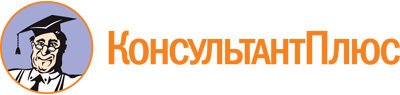 Постановление департамента финансов, бюджетной и налоговой политики администрации Владимирской обл. от 04.09.2017 N 17
(ред. от 07.07.2023)
"Об утверждении Типовой формы соглашения (договора) о предоставлении из областного бюджета субсидии некоммерческой организации, не являющейся государственным (муниципальным) учреждением"Документ предоставлен КонсультантПлюс

www.consultant.ru

Дата сохранения: 19.11.2023
 Список изменяющих документов(в ред. постановлений департамента финансов, бюджетнойи налоговой политики администрации Владимирской областиот 25.05.2018 N 18, от 21.11.2019 N 44, от 05.11.2020 N 61,от 16.12.2020 N 65,постановлений Департамента финансов Владимирской областиот 29.04.2022 N 32, от 28.07.2022 N 47,приказа Министерства финансов Владимирской областиот 07.07.2023 N 5-н)Список изменяющих документов(в ред. постановлений департамента финансов, бюджетнойи налоговой политики администрации Владимирской областиот 25.05.2018 N 18, от 21.11.2019 N 44, от 16.12.2020 N 65,постановления Департамента финансов Владимирской областиот 29.04.2022 N 32,приказа Министерства финансов Владимирской областиот 07.07.2023 N 5-н)КонсультантПлюс: примечание.Нумерация пунктов и приложений дана в соответствии с официальным текстом документа.В официальном тексте документа, видимо, допущена опечатка: в настоящем соглашении п. 3.1.1.3, 4.1.8.1.1, 4.4.3.2, 4.4.5.1, 4.5.8.1.2.2 отсутствуют.Список изменяющих документов(в ред. приказа Министерства финансов Владимирской областиот 07.07.2023 N 5-н)Nп/пНаименование проекта (мероприятия) <3>Код по бюджетной классификации Российской Федерации (по расходам областного бюджета на предоставление Субсидии) <4>Код по бюджетной классификации Российской Федерации (по расходам областного бюджета на предоставление Субсидии) <4>Код по бюджетной классификации Российской Федерации (по расходам областного бюджета на предоставление Субсидии) <4>Код по бюджетной классификации Российской Федерации (по расходам областного бюджета на предоставление Субсидии) <4>Сроки перечисления Субсидии <5>Сумма, подлежащая перечислению, рублейСумма, подлежащая перечислению, рублейNп/пНаименование проекта (мероприятия) <3>код главыраздел, подразделцелевая статьявид расходовСроки перечисления Субсидии <5>ВсегоВ том числе <6>1.Наименование проекта (мероприятия) 1- до "___" __________ 20___ г.1.Наименование проекта (мероприятия) 1- до "___" __________ 20___ г.1.Наименование проекта (мероприятия) 1Итого по КБК1.Наименование проекта (мероприятия) 1- до "___" __________ 20___ г.- до "___" __________ 20___ г.Итого по КБКИтого по проекту (мероприятию)2.Наименование проекта (мероприятия) 2- до "___" __________ 20___ г.2.Наименование проекта (мероприятия) 2- до "___" __________ 20___ г.2.Наименование проекта (мероприятия) 2Итого по КБК2.Наименование проекта (мероприятия) 2- до "___" __________ 20___ г.2.Наименование проекта (мероприятия) 2- до "___" __________ 20___ г.2.Наименование проекта (мероприятия) 2Итого по КБК2.Наименование проекта (мероприятия) 2Итого по проекту (мероприятию)ВСЕГОСписок изменяющих документов(введено постановлением департамента финансов, бюджетнойи налоговой политики администрации Владимирской областиот 25.05.2018 N 18)Наименование показателяКод <1> строкиКод направления расходования субсидии <2>СуммаСуммаСуммаСуммаСуммаНаименование показателяКод <1> строкиКод направления расходования субсидии <2>Всего <3>в том числе <4>в том числе <4>в том числе <4>в том числе <4>Наименование показателяКод <1> строкиКод направления расходования субсидии <2>Всего <3>I кварталII кварталIII кварталIV квартал12345678Остаток Субсидии на начало года, всего:100xв том числе:потребность в котором подтверждена110xподлежащий возврату в областной бюджет120Поступило средств, всего:200xв том числе:из областного бюджета210xвозврат дебиторской задолженности прошлых лет220xиз них:возврат дебиторской задолженности прошлых лет, решение об использовании которой принято221из них:средства, полученные при возврате займов222возврат дебиторской задолженности прошлых лет, решение об использовании которой не принято223проценты за пользование займами230иные доходы в форме штрафов и пеней, источником финансового обеспечения которых являлись средства Субсидии240Выплаты по расходам, всего:300в том числе:выплаты персоналу, всего:3100100из них:Закупка работ и услуг, всего:3200200из них:Закупка непроизведенных активов, нематериальных активов, материальных запасов и основных средств, всего3300300из них:Перечисление средств в качестве взноса в уставный (складочный) капитал, вкладов в имущество другой организации (если положениями нормативных правовых актов, регулирующих порядок предоставления целевых средств, предусмотрена возможность их перечисления указанной организации), всего:3400420из них:Перечисление средств в целях их размещения на депозиты, в иные финансовые инструменты (если федеральными законами предусмотрена возможность такого размещения целевых средств), всего:3600620из них:Перечисление средств в целях предоставления грантовПеречисление средств в целях предоставления займов (микрозаймов)Уплата налогов, сборов и иных платежей в бюджеты бюджетной системы Российской Федерации, всего:3700810из них:Иные выплаты, всего:3800820из них:Возвращено в областной бюджет, всего:400xв том числе:израсходованных не по целевому назначению410xв результате применения штрафных санкций420xв сумме остатка субсидии на начало года, потребность в которой не подтверждена430в сумме возврата дебиторской задолженности прошлых лет, решение об использовании которой не принято440Остаток субсидии на конец отчетного периода, всего:500xв том числе:требуется в направлении на те же цели510xподлежит возврату в областной бюджет520xСписок изменяющих документов(в ред. постановления департамента финансов, бюджетнойи налоговой политики администрации Владимирской областиот 21.11.2019 N 44,приказа Министерства финансов Владимирской областиот 07.07.2023 N 5-н)Направление расходов <4>Направление расходов <4>Результат предоставления Субсидии <5>Единица измеренияЕдиница измеренияКод строкиПлановые значения результатов предоставления Субсидии по годам (срокам) реализации Соглашения <6>Плановые значения результатов предоставления Субсидии по годам (срокам) реализации Соглашения <6>Плановые значения результатов предоставления Субсидии по годам (срокам) реализации Соглашения <6>Плановые значения результатов предоставления Субсидии по годам (срокам) реализации Соглашения <6>Плановые значения результатов предоставления Субсидии по годам (срокам) реализации Соглашения <6>Плановые значения результатов предоставления Субсидии по годам (срокам) реализации Соглашения <6>Плановые значения результатов предоставления Субсидии по годам (срокам) реализации Соглашения <6>Плановые значения результатов предоставления Субсидии по годам (срокам) реализации Соглашения <6>Направление расходов <4>Направление расходов <4>Результат предоставления Субсидии <5>наименованиеКод по ОКЕИКод строкина __.__20__на __.__20__на __.__20__на __.__20__на __.__20__на __.__20__на __.__20__на __.__20__наименованиеКод по БКРезультат предоставления Субсидии <5>наименованиеКод по ОКЕИКод строкис даты заключения Соглашенияиз них с начала текущего финансового годас даты заключения Соглашенияиз них с начала текущего финансового годас даты заключения Соглашенияиз них с начала текущего финансового годас даты заключения Соглашенияиз них с начала текущего финансового года12345678910111213140100в том числе:0200в том числе:Список изменяющих документов(введено постановлением департамента финансов, бюджетнойи налоговой политики администрации Владимирской областиот 21.11.2019 N 44;в ред. приказа Министерства финансов Владимирской областиот 07.07.2023 N 5-н)Направление расходов <4>Направление расходов <4>Результат предоставления Субсидии <5>Единица измеренияЕдиница измеренияКод строкиПлановые значения показателей результативности предоставления Субсидии по годам (срокам) реализации Соглашения <6>Плановые значения показателей результативности предоставления Субсидии по годам (срокам) реализации Соглашения <6>Плановые значения показателей результативности предоставления Субсидии по годам (срокам) реализации Соглашения <6>Плановые значения показателей результативности предоставления Субсидии по годам (срокам) реализации Соглашения <6>Плановые значения показателей результативности предоставления Субсидии по годам (срокам) реализации Соглашения <6>Плановые значения показателей результативности предоставления Субсидии по годам (срокам) реализации Соглашения <6>Плановые значения показателей результативности предоставления Субсидии по годам (срокам) реализации Соглашения <6>Плановые значения показателей результативности предоставления Субсидии по годам (срокам) реализации Соглашения <6>Направление расходов <4>Направление расходов <4>Результат предоставления Субсидии <5>наименованиеКод по ОКЕИКод строкина __.__20__на __.__20__на __.__20__на __.__20__на __.__20__на __.__20__на __.__20__на __.__20__наименованиеКод по БКРезультат предоставления Субсидии <5>наименованиеКод по ОКЕИКод строкис даты заключения Соглашенияиз них с начала текущего финансового годас даты заключения Соглашенияиз них с начала текущего финансового годас даты заключения Соглашенияиз них с начала текущего финансового годас даты заключения Соглашенияиз них с начала текущего финансового года1234567891011121314Список изменяющих документов(в ред. постановления департамента финансов, бюджетнойи налоговой политики администрации Владимирской областиот 21.11.2019 N 44,приказа Министерства финансов Владимирской областиот 07.07.2023 N 5-н)Направление расходов <4>Направление расходов <4>Результат предоставления Субсидии <4>Единица измерения <4>Единица измерения <4>Код строки <4>Плановые значения на отчетную дату <5>Плановые значения на отчетную дату <5>Размер Субсидии, предусмотренный Соглашением <6>Фактически достигнутые значенияФактически достигнутые значенияФактически достигнутые значенияФактически достигнутые значенияФактически достигнутые значенияОбъем обязательств, принятых в целях достижения результатов предоставления СубсидииОбъем обязательств, принятых в целях достижения результатов предоставления СубсидииНеиспользованный объем финансового обеспечения(гр. 9 - гр. 15) <10>Направление расходов <4>Направление расходов <4>Результат предоставления Субсидии <4>наименованиекод по ОКЕИКод строки <4>Плановые значения на отчетную дату <5>Плановые значения на отчетную дату <5>Размер Субсидии, предусмотренный Соглашением <6>на отчетную дату <7>на отчетную дату <7>отклонение от планового значенияотклонение от планового значенияпричина отклоненияОбъем обязательств, принятых в целях достижения результатов предоставления СубсидииОбъем обязательств, принятых в целях достижения результатов предоставления СубсидииНеиспользованный объем финансового обеспечения(гр. 9 - гр. 15) <10>наименованиекодРезультат предоставления Субсидии <4>наименованиекод по ОКЕИКод строки <4>с даты заключения Соглашенияиз них с начала текущего финансового годаРазмер Субсидии, предусмотренный Соглашением <6>с даты заключения Соглашенияиз них с начала текущего финансового годав абсолютных величинах (гр. 7 - гр. 10)в процентахгр. 12 / гр. 7 x 100%причина отклоненияобязательств <8>денежных обязательств <9>Неиспользованный объем финансового обеспечения(гр. 9 - гр. 15) <10>12345678910111213141516170100в том числе:0200в том числе:Всего:Всего:Наименование показателяКод по бюджетной классификации областного бюджетаКОСГУСумма, руб.Сумма, руб.Наименование показателяКод по бюджетной классификации областного бюджетас начала заключения Соглашенияиз них с начала текущего финансового года12345Объем Субсидии, направленной на достижение результатов <12>Объем Субсидии, потребность в которой не подтверждена <13>Объем Субсидии, подлежащей возврату в бюджет <14>Сумма штрафных санкций (пени), подлежащих перечислению в бюджет <15>Список изменяющих документов(введено постановлением департамента финансов, бюджетнойи налоговой политики администрации Владимирской областиот 21.11.2019 N 44;в ред. приказа Министерства финансов Владимирской областиот 07.07.2023 N 5-н)Направление расходов <4>Направление расходов <4>Наименование показателя <4>Единица измерения <4>Единица измерения <4>Код строкиПлановые значения на отчетную дату <5>Плановые значения на отчетную дату <5>Фактически достигнутые значенияФактически достигнутые значенияФактически достигнутые значенияФактически достигнутые значенияФактически достигнутые значенияНаправление расходов <4>Направление расходов <4>Наименование показателя <4>наименованиекод по ОКЕИКод строкиПлановые значения на отчетную дату <5>Плановые значения на отчетную дату <5>на отчетную дату <6>на отчетную дату <6>отклонение от планового значенияотклонение от планового значенияпричина отклонениянаименованиекод по БКНаименование показателя <4>наименованиекод по ОКЕИКод строкис даты заключения Соглашенияиз них с начала текущего финансового годас даты заключения Соглашенияиз них с начала текущего финансового годав абсолютных величинах (гр. 7 - гр. 9)в процентах (гр. 11 / гр. 7 x 100%)причина отклонения12345678910111213Наименование показателяКод <2> строкиКод направления расходования Субсидии <3>СуммаСуммаНаименование показателяКод <2> строкиКод направления расходования Субсидии <3>Отчетный периодНарастающим итогом с начала года12345Остаток субсидии на начало года, всего:100xв том числе:потребность в котором подтверждена110xподлежащий возврату в областной бюджет120Поступило средств, всего:200xв том числе:из областного бюджета210xвозврат дебиторской задолженности прошлых лет220xиз них:возврат дебиторской задолженности прошлых лет, решение об использовании которой было принято221из них:Средства, полученные при возврате займов222возврат дебиторской задолженности прошлых лет, решение об использовании которой было не принято223проценты за пользование займами230иные доходы в форме штрафов и пеней, источником финансового обеспечения которых являлись средства субсидии240Выплаты по расходам, всего:300в том числе:Выплаты персоналу, всего:3100100из них:Закупка работ и услуг, всего:3200200из них:Закупка непроизведенных активов, нематериальных активов, материальных запасов и основных средств, всего:3300300из них:Перечисление средств в качестве взноса в уставный (складочный) капитал, вкладов в имущество другой организации (если положениями нормативных правовых актов, регулирующих порядок предоставления целевых средств, предусмотрена возможность их перечисления указанной организации), всего:3400420Уплата налогов, сборов и иных платежей в бюджеты бюджетной системы Российской Федерации, всего:3700810из них:Иные выплаты, всего:3800820из них:Возвращено в областной бюджет, всего:400xв том числе:израсходованных не по целевому назначению410xв результате применения штрафных санкций420xв сумме остатка субсидии на начало года, потребность в которой не подтверждена430Остаток Субсидии на конец отчетного периода, всего:500xв том числе: требуется в направлении на те же цели510xподлежит возврату в областной бюджет520xNп/пНаименование показателя <1>Наименование проекта (мероприятия) <2>Единица измерения по ОКЕИЕдиница измерения по ОКЕИПлановое значение показателя результативности (иного показателя) <3>Достигнутое значение показателя результативности (иного показателя) <4>Объем Субсидии (тыс. руб.)Объем Субсидии (тыс. руб.)Корректирующие коэффициенты <5>Корректирующие коэффициенты <5>Размер штрафных санкций (тыс. руб.) (1 - гр. 7 / гр. 6) x гр. 8 (гр. 9) x гр. 10 (гр. 11)Nп/пНаименование показателя <1>Наименование проекта (мероприятия) <2>НаименованиеКодПлановое значение показателя результативности (иного показателя) <3>Достигнутое значение показателя результативности (иного показателя) <4>Объем Субсидии (тыс. руб.)Объем Субсидии (тыс. руб.)Корректирующие коэффициенты <5>Корректирующие коэффициенты <5>Размер штрафных санкций (тыс. руб.) (1 - гр. 7 / гр. 6) x гр. 8 (гр. 9) x гр. 10 (гр. 11)Nп/пНаименование показателя <1>Наименование проекта (мероприятия) <2>НаименованиеКодПлановое значение показателя результативности (иного показателя) <3>Достигнутое значение показателя результативности (иного показателя) <4>ВсегоИзрасходовано ПолучателемK1K2Размер штрафных санкций (тыс. руб.) (1 - гр. 7 / гр. 6) x гр. 8 (гр. 9) x гр. 10 (гр. 11)Итого:---------ИсполнительИсполнительИсполнительПотребитель (законный представитель Потребителя)Потребитель (законный представитель Потребителя)Потребитель (законный представитель Потребителя)Наименование ПолучателяНаименование ПолучателяНаименование ПолучателяФамилия, имя, отчество (при наличии) Потребителя (законного представителя Потребителя)Фамилия, имя, отчество (при наличии) Потребителя (законного представителя Потребителя)Фамилия, имя, отчество (при наличии) Потребителя (законного представителя Потребителя)ОГРН, ОКТМО ИНН/КППОГРН, ОКТМО ИНН/КППОГРН, ОКТМО ИНН/КППДанные документа, удостоверяющего личность Потребителя (законного представителя Потребителя)Данные документа, удостоверяющего личность Потребителя (законного представителя Потребителя)Данные документа, удостоверяющего личность Потребителя (законного представителя Потребителя)Место нахождения:Место нахождения:Место нахождения:Место жительства <11>:Место жительства <11>:Место жительства <11>:Платежные реквизиты: наименование учреждения Банка России, БИК Расчетный счетПлатежные реквизиты: наименование учреждения Банка России, БИК Расчетный счетПлатежные реквизиты: наименование учреждения Банка России, БИК Расчетный счетПлатежные реквизиты (при наличии):Наименование учреждения Банка России, БИКРасчетный (корреспондентский) счетПлатежные реквизиты (при наличии):Наименование учреждения Банка России, БИКРасчетный (корреспондентский) счетПлатежные реквизиты (при наличии):Наименование учреждения Банка России, БИКРасчетный (корреспондентский) счет_____________/(подпись)______________________________(ФИО)_____________/(подпись)______________________________(ФИО)Список изменяющих документов(в ред. приказа Министерства финансов Владимирской областиот 07.07.2023 N 5-н)Список изменяющих документов(введено постановлением департамента финансов, бюджетнойи налоговой политики администрации Владимирской областиот 25.05.2018 N 18;в ред. приказа Министерства финансов Владимирской областиот 07.07.2023 N 5-н)